МИНИСТЕРСТВО ОБРАЗОВАНИЯ САРАТОВСКОЙ ОБЛАСТИгосударственное бюджетное профессиональное образовательное учреждениеСаратовской области«Балашовский политехнический лицей»РАБОЧАЯ ПРОГРАММА УЧЕБНОГО ПРЕДМЕТАматематикапрограмма подготовки квалифицированных рабочих, служащихдля  профессии технологического профиля15.01.05 Сварщик (ручной и частично механизированной сварки (наплавки));  на базе основного общего образования с получением среднего общего образования(углубленный уровень)2021СОДЕРЖАНИЕ1. ПОЯСНИТЕЛЬНАЯ ЗАПИСКА……………………………………………………………………………..42. ПЛАНИРУЕМЫЕ РЕЗУЛЬТАТЫ ОСВОЕНИЯ УЧЕБНОГО ПРЕДМЕТА………………………….…..63. СОДЕРЖАНИЕ УЧЕБНОГО ПРЕДМЕТА……………………………………………………………….....94. ТЕМАТИЧЕСКОЕ ПЛАНИРОВАНИЕ……………………………………………………………............135. УЧЕБНО-МЕТОДИЧЕСКОЕ И МАТЕРИАЛЬНО-ТЕХНИЧЕСКОЕ ОБЕСПЕЧЕНИЕ ПРОГРАММЫ УЧЕБНОГО ПРЕДМЕТА МАТЕМАТИКА………………………………………………...266. ИСПОЛЬЗУЕМАЯ ЛИТЕРАТУРА………………………………………………………………………...261. ПОЯСНИТЕЛЬНАЯ ЗАПИСКАПрограмма общеобразовательного учебного предмета Математика предназначена для изучения математики в ГБПОУ СО «БПЛ», реализующую образовательную программу среднего общего образования в пределах освоения основной образовательной программы (программы подготовки квалифицированных рабочих, служащих) СПО (ООППКРС СПО) на базе основного общего образования при подготовке квалифицированных рабочих, служащих.Математика изучается как профильный учебный предмет. Профиль технологический.Программа разработана на основе:- требований ФГОС среднего общего образования, предъявляемых к структуре, содержанию и результатам освоения учебного предмета Математика;- Приказа Министерства образования и науки РФ от 17 мая 2012 г. N 413 "Об утверждении федерального государственного образовательного стандарта среднего общего образования" (ред. Минобрнауки от 29.12.2014 г. № 1645, от 31.12.2015 г. № 1578, от 29.06.2017 г. № 613, Минпросвещения РФ от 24.09.2020 г. № 519, от 11.12.2020 г. № 712);- Федерального Закона Российской Федерации от 29.12.2012 г. № 273-ФЗ «Об образовании в Российской Федерации».С учетом:- примерной основной образовательной программы среднего общего образования одобрена решением федерального учебно-методического объединения по общему образованию (протокол от 28 июня 2016 г. № 2/16-з).Содержание программы Математика направлено на достижение следующих целей: сформированность представлений о социальных, культурных и исторических факторах становления математики;сформированность основ логического, алгоритмического и математического мышления;сформированность умений применять полученные знания при решении различных задач;сформированность представлений о математике как части мировой культуры и о месте математики в современной цивилизации, о способах описания на математическом языке явлений реального мира;сформированность представлений о математических понятиях как о важнейших математических моделях, позволяющих описывать и изучать разные процессы и явления; понимание возможности аксиоматического построения математических теорий;владение методами доказательств и алгоритмов решения; умение их применять, проводить доказательные рассуждения в ходе решения задач;владение стандартными приемами решения рациональных и иррациональных, показательных, степенных, тригонометрических уравнений и неравенств, их систем; использование готовых компьютерных программ, в том числе для поиска пути решения и иллюстрации решения уравнений и неравенств;сформированность представлений об основных понятиях, идеях и методах математического анализа;владение основными понятиями о плоских и пространственных геометрических фигурах, их основных свойствах; сформированность умения распознавать на чертежах, моделях и в реальном мире геометрические фигуры; применение изученных свойств геометрических фигур и формул для решения геометрических задач и задач с практическим содержанием;сформированность представлений о процессах и явлениях, имеющих вероятностный характер, о статистических закономерностях в реальном мире, об основных понятиях элементарной теории вероятностей; умений находить и оценивать вероятности наступления событий в простейших практических ситуациях и основные характеристики случайных величин;владение навыками использования готовых компьютерных программ при решении задач.В соответствии с принятой Концепцией развития математического образования в Российской Федерации, математическое образование решает, в частности, следующие ключевые задачи:«предоставлять каждому обучающемуся возможность достижения уровня математических знаний, необходимого для дальнейшей успешной жизни в обществе»; «обеспечивать необходимое стране число выпускников, математическая подготовка которых достаточна для продолжения образования в различных направлениях и для практической деятельности;«в среднем общем образовании необходимо предусмотреть подготовку обучающихся в соответствии с их запросами к уровню подготовки в сфере математического образования».Соответственно, выделяются три направления требований к результатам математического образования: практико-ориентированное математическое образование (математика для жизни);математика для использования в профессии;творческое направление, на которое нацелены те обучающиеся, которые планируют заниматься творческой и исследовательской работой в области математики.Эти направления реализуются в блоке требований к результатам математического образования на базовом уровне:Выпускник научится: использовать в повседневной жизни и обеспечивать возможность успешного продолжения образования, связанным с прикладным использованием математики.Выпускник получит возможность научиться: развивать мышление, использовать в повседневной жизни и обеспечивать возможность успешного продолжения образования по специальностям, связанным с прикладным использованием математики.В соответствии с Федеральным законом «Об образовании в РФ» (ст. 12 п. 7) в лицее реализуются эти требования в образовательном процессе с учетом настоящей примерной основной образовательной программы как на основе учебно-методических комплектов соответствующего уровня, входящих в Федеральный перечень Министерства образования и науки Российской Федерации, так и с возможным использованием иных источников учебной информации (учебно-методические пособия, образовательные порталы и сайты и др.).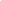 В программу включены разделы (темы), направленные на формирование у обучающихся компетенций, необходимых для качественного освоения ООППКРС СПО на базе основного общего образования с получением среднего общего образования:  - Введение- Развитие понятия о числе. Действительные числа в профессии Сварщик (ручной и частично механизированной сварки (наплавки)).- Корни, степени и логарифмы. Применение степеней в профессии Сварщик (ручной и частично механизированной сварки (наплавки)).- Прямые и плоскости в пространстве. Применение прямых и плоскостей в пространстве в профессии Сварщик (ручной и частично механизированной сварки (наплавки)).- Основы тригонометрии. Применение основ тригонометрии в профессии сварщик (ручной и частично механизированной сварки (наплавки)).- Многогранники и круглые тела. Применение многогранников и круглых телв профессии Сварщик (ручной и частично механизированной сварки (наплавки)).- Итоговое повторение. Математика в профессииСварщик (ручной и частично механизированной сварки (наплавки)).Программа учебного предмета Математика является основой для разработки рабочей программы в ГБПОУ СО «БПЛ», реализующую образовательную программу среднего общего образования в пределах освоения ООППКРС СПО на базе основного общего образования,  содержание учебного материала, последовательность его изучения, распределение учебных часов, тематику рефератов, виды самостоятельных работ, учитывая  программу подготовки квалифицированных рабочих, служащих, осваиваемой профессии по технологическому профилю в лицее.Программа может использоваться другими профессиональными образовательными организациями, реализующими образовательную программу среднего общего образования в пределах освоения основной ОППКРС СПО на базе основного общего образования. 2. ПЛАНИРУЕМЫЕ РЕЗУЛЬТАТЫ ОСВОЕНИЯ УЧЕБНОГО ПРЕДМЕТАК планируемым результатам освоения обучающимися основной образовательной программы по учебному предмету Математика относится следующие требования:- личностные, включающие готовность и способность обучающихся к саморазвитию и личностному самоопределению, сформированность их мотивации к обучению и целенаправленной познавательной деятельности, системы значимых социальных и межличностных отношений, ценностно-смысловых установок, отражающих личностные и гражданские позиции в деятельности, антикоррупционное мировоззрение, правосознание, экологическую культуру, способность ставить цели и строить жизненные планы, способность к осознанию российской гражданской идентичности в поликультурном социуме;- метапредметные, включающие освоенные обучающимися межпредметные понятия и универсальные учебные действия (регулятивные, познавательные, коммуникативные), способность их использования в познавательной и социальной практике, самостоятельность в планировании и осуществлении учебной деятельности и организации учебного сотрудничества с педагогами и сверстниками, способность к построению индивидуальной образовательной траектории, владение навыками учебно-исследовательской, проектной и социальной деятельности;- предметные, включающие освоенные обучающимися в ходе изучения учебного предмета умения, специфические для данной предметной области, виды деятельности по получению нового знания в рамках учебного предмета, его преобразованию и применению в учебных, учебно-проектных и социально-проектных ситуациях, формирование научного типа мышления, владение научной терминологией, ключевыми понятиями, методами и приемами.Освоение содержания учебного предмета Математика обеспечивает достижение обучающимися следующих планируемых результатов:Планируемые личностные результаты освоения ООП:сформированность мировоззрения, соответствующего современному уровню развития науки и общественной практики, основанного на диалоге культур, а также различных форм общественного сознания, осознание своего места в поликультурном мире;сформированность основ саморазвития и самовоспитания в соответствии с общечеловеческими ценностями и идеалами гражданского общества; навыки сотрудничества со сверстниками, детьми младшего возраста, взрослыми в образовательной, общественно полезной, учебно-исследовательской, проектной и других видах деятельности;готовность и способность к образованию, в том числе самообразованию, на протяжении всей жизни; сознательное отношение к непрерывному образованию как условию успешной профессиональной и общественной деятельности;эстетическое отношение к миру, включая эстетику быта, научного и технического творчества, спорта, общественных отношений;осознанный выбор профессии и возможностей реализации собственных жизненных планов; отношение к профессиональной деятельности как возможности участия в решении личных, общественных, государственных, общенациональных проблем;Планируемые метапредметные результаты освоения ООП:умение самостоятельно определять цели деятельности и составлять планы деятельности; самостоятельно осуществлять, контролировать и корректировать деятельность; использовать все возможные ресурсы для достижения поставленных целей и реализации планов деятельности; выбирать успешные стратегии в различных ситуациях;умение продуктивно общаться и взаимодействовать в процессе совместной деятельности, учитывать позиции других участников деятельности, эффективно разрешать конфликты;владение навыками познавательной, учебно-исследовательской и проектной деятельности, навыками разрешения проблем; способность и готовность к самостоятельному поиску методов решения практических задач, применению различных методов познания;готовность и способность к самостоятельной информационно-познавательной деятельности, владение навыками получения необходимой информации из словарей разных типов, умение ориентироваться в различных источниках информации, критически оценивать и интерпретировать информацию, получаемую из различных источников;умение использовать средства информационных и коммуникационных технологий (далее – ИКТ) в решении когнитивных, коммуникативных и организационных задач с соблюдением требований эргономики, техники безопасности, гигиены, ресурсосбережения, правовых и этических норм, норм информационной безопасности;умение определять назначение и функции различных социальных институтов;умение самостоятельно оценивать и принимать решения, определяющие стратегию поведения, с учетом гражданских и нравственных ценностей;владение языковыми средствами – умение ясно, логично и точно излагать свою точку зрения, использовать адекватные языковые средства;владение навыками познавательной рефлексии как осознания совершаемых действий и мыслительных процессов, их результатов и оснований, границ своего знания и незнания, новых познавательных задач и средств их достижения.Планируемые предметные результаты освоения ООП:сформированность представлений о математике как части мировой культуры и о месте математики в современной цивилизации, о способах описания на математическом языке явлений реального мира;сформированность представлений о математических понятиях как о важнейших математических моделях, позволяющих описывать и изучать разные процессы и явления; понимание возможности аксиоматического построения математических теорий;владение методами доказательств и алгоритмов решения; умение их применять, проводить доказательные рассуждения в ходе решения задач;владение стандартными приемами решения рациональных и иррациональных, показательных, степенных, тригонометрических уравнений и неравенств, их систем; использование готовых компьютерных программ, в том числе для поиска пути решения и иллюстрации решения уравнений и неравенств;сформированность представлений об основных понятиях, идеях и методах математического анализа;владение основными понятиями о плоских и пространственных геометрических фигурах, их основных свойствах; сформированность умения распознавать на чертежах, моделях и в реальном мире геометрические фигуры; применение изученных свойств геометрических фигур и формул для решения геометрических задач и задач с практическим содержанием;сформированность представлений о процессах и явлениях, имеющих вероятностный характер, о статистических закономерностях в реальном мире, об основных понятиях элементарной теории вероятностей; умений находить и оценивать вероятности наступления событий в простейших практических ситуациях и основные характеристики случайных величин;владение навыками использования готовых компьютерных программ при решении задачсформированность представлений о необходимости доказательств при обосновании математических утверждений и роли аксиоматики в проведении дедуктивных рассуждений;сформированность понятийного аппарата по основным разделам курса математики; знаний основных теорем, формул и умения их применять; умения доказывать теоремы и находить нестандартные способы решения задач;сформированность умений моделировать реальные ситуации, исследовать построенные модели, интерпретировать полученный результат;сформированность представлений об основных понятиях математического анализа и их свойствах, владение умением характеризовать поведение функций, использование полученных знаний для описания и анализа реальных зависимостей;владение умениями составления вероятностных моделей по условию задачи и вычисления вероятности наступления событий, в том числе с применением формул комбинаторики и основных теорем теории вероятностей; исследования случайных величин по их распределению.Воспитательный процесс обеспечивает формирование следующих личностных результатов обучения по учебному предмету Математика:ЛР 2. Проявляющий активную гражданскую позицию, демонстрирующий приверженность принципам честности, порядочности, открытости, экономически активный и участвующий в студенческом и территориальном самоуправлении, в том числе на условиях добровольчества, продуктивно взаимодействующий и участвующий в деятельности общественных организаций.ЛР 4. Проявляющий и демонстрирующий уважение к людям труда, осознающий ценность собственного труда. Стремящийся к формированию в сетевой среде личностно и профессионального конструктивного «цифрового следа».ЛР 6. Проявляющий уважение к людям старшего поколения и готовность к участию в социальной поддержке и волонтерских движениях.ЛР 7. Осознающий приоритетную ценность личности человека; уважающий собственную и чужую уникальность в различных ситуациях, во всех формах и видах деятельности.ЛР 10. Заботящийся о защите окружающей среды, собственной и чужой безопасности, в том числе цифровой.ЛР 11. Проявляющий уважение к эстетическим ценностям, обладающий основами эстетической культуры.ЛР 17. Содействующий поддержанию престижа своей профессии, отрасли и образовательной организации.ЛР 18. Принимающий цели и задачи научно-технологического, экономического, информационного и социокультурного развития России, готовый работать на их достижение.ЛР 19. Управляющий собственным профессиональным развитием, рефлексивно оценивающий собственный жизненный опыт, критерии личной успешности, признающий ценность непрерывного образования.ЛР 20. Способный генерировать новые идеи для решения задач цифровой экономики, перестраивать сложившиеся способы решения задач, выдвигать альтернативные варианты действий с целью выработки новых оптимальных алгоритмов; позиционирующий себя в сети как результативный и привлекательный участник трудовых отношений. ЛР 21. Самостоятельный и ответственный в принятии решений во всех сферах своей деятельности, готовый к исполнению разнообразных социальных ролей, востребованных бизнесом, обществом и государством.ЛР 22. Использовать конструкторскую, нормативно-техническую и производственно-технологическую документацию по сварке. 3. СОДЕРЖАНИЕ УЧЕБНОГО ПРЕДМЕТАВВЕДЕНИЕМатематика в науке, технике, экономике, информационных технологиях и практической деятельности в профессии Сварщик (ручной и частично механизированной сварки (наплавки)). Цели и задачи изучения математики при освоении профессий СПО (Сварщик (ручной и частично механизированной сварки (наплавки))).АЛГЕБРАРазвитие понятия о числе. Действительные числа в профессии Сварщик (ручной и частично механизированной сварки (наплавки))Целые и рациональные числа. Действительные числа. Приближенные вычисления. Комплексные числа.Корни, степени и логарифмы. Применение степеней в профессии Сварщик (ручной и частично механизированной сварки (наплавки))Корни и степени. Корни натуральной степени из числа и их свойства. Степени с рациональными показателями, их свойства. Степени с действительными показателями. Свойства степени с действительным показателем.Логарифм. Логарифм числа. Основное логарифмическое тождество. Десятичные и натуральные логарифмы. Правила действий с логарифмами. Переход к новому основанию.Преобразование алгебраических выражений. Преобразование рациональных, иррациональных степенных, показательных и логарифмических выражений.Практические занятияАрифметические действия над числами, нахождение приближенных значений величин и погрешностей вычислений (абсолютной и относительной), сравнение числовых выражений.Вычисление и сравнение корней. Выполнение расчетов с радикалами.Решение иррациональных уравнений. Нахождение значений степеней с рациональными показателями. Сравнение степеней. Преобразования выражений, содержащих степени. Решение показательных уравнений.Решение прикладных задач.Нахождение значений логарифма по произвольному основанию. Переход от одного основания к другому. Вычисление и сравнение логарифмов. Логарифмирование и потенцирование выражений.Приближенные вычисления и решения прикладных задач.Решение логарифмических уравнений.ОСНОВЫ ТРИГОНОМЕТРИИ. ПРИМЕНЕНИЕ ОСНОВ ТРИГОНОМЕТРИИ В ПРОФЕССИИ СВАРЩИК (РУЧНОЙ И ЧАСТИЧНО МЕХАНИЗИРОВАННОЙ СВАРКИ (НАПЛАВКИ))Основные понятияРадианная мера угла. Вращательное движение. Синус, косинус, тангенс и котангенс числа.Основные тригонометрические тождестваФормулы приведения. Формулы сложения. Формулы удвоения Формулы половинного угла.Преобразования простейших тригонометрических выраженийПреобразование суммы тригонометрических функций в произведение и произведения в сумму. Выражение тригонометрических функций через тангенс половинного аргумента.Тригонометрические уравнения и неравенстваПростейшие тригонометрические уравнения. Простейшие тригонометрические неравенства.Обратные тригонометрические функции.Арксинус, арккосинус, арктангенс.Практические занятияРадианный метод измерения углов вращения и связь с градусной мерой.Основные тригонометрические тождества, формулы сложения, удвоения, преобразование суммы тригонометрических функций в произведение, преобразование произведения тригонометрических функций в сумму. Простейшие тригонометрические уравнения и неравенства.Обратные тригонометрические функции: арксинус, арккосинус, арктангенс.ФУНКЦИИ, ИХ СВОЙСТВА И ГРАФИКИФункции. Область определения и множество значений; график функции, построение графиков функций, заданных различными способами.Свойства функции. Монотонность, четность, нечетность, ограниченность, периодичность. Промежутки возрастания и убывания, наибольшее и наименьшее значения, точки экстремума. Графическая интерпретация. Примеры функциональных зависимостей в реальных процессах и явлениях. Арифметические операции над функциями. Сложная функция (композиция). Понятие о непрерывности функции.Обратные функции.Область определения и область значений обратной функции. График обратной функции.Степенные, показательные, логарифмические и тригонометрические функции. Обратные тригонометрические функцииОпределения функций, их свойства и графики.Преобразования графиков. Параллельный перенос, симметрия относительно осей координат и симметрия относительно начала координат, симметрия относительно прямойy = x, растяжение и сжатие вдоль осей координат.Практические занятияПримеры зависимостей между переменными в реальных процессах из смежных дисциплин. Определение функций. Построение и чтение графиков функций. Исследование функции. Свойства линейной, квадратичной, кусочно-линейной и дробно- линейной функций. Непрерывные и периодические функции. Свойства и графики синуса, косинуса, тангенса и котангенса. Обратные функции и их графики. Обратные тригонометрические функции. Преобразования графика функции. Гармонические колебания. Прикладные задачи.Показательные, логарифмические, тригонометрические уравнения и неравенства.НАЧАЛА МАТЕМАТИЧЕСКОГО АНАЛИЗАПоследовательности. Способы задания и свойства числовых последовательностей. Понятие о пределе последовательности. Существование предела монотонной ограниченной последовательности. Суммирование последовательностей. Бесконечно убывающая геометрическая прогрессия и ее сумма.Производная. Понятие о производной функции, ее геометрический и физический смысл. Уравнение касательной к графику функции. Производные суммы, разности, произведения, частные. Производные основных элементарных функций. Применение производной к исследованию функций и построению графиков. Производные обратной функции и композиции функции.Примеры использования производной для нахождения наилучшего решения в прикладных задачах. Вторая производная, ее геометрический и физический смысл. Нахождение скорости для процесса, заданного формулой и графиком.Первообразная и интеграл. Применение определенного интеграла для нахождения площади криволинейной трапеции. Формула Ньютона—Лейбница. Примеры применения интеграла в физике и геометрии.Практические занятияЧисловая последовательность, способы ее задания, вычисления членов последовательности. Предел последовательности. Бесконечно убывающая геометрическая прогрессия.Производная: механический и геометрический смысл производной.Уравнение касательной в общем виде. Правила и формулы дифференцирования, таблица производных элементарных функций. Исследование функции с помощью производной. Нахождение наибольшего, наименьшего значения и экстремальных значений функции.Интеграл и первообразная. Теорема Ньютона—Лейбница. Применение интеграла к вычислению физических величин и площадей.УРАВНЕНИЯ И НЕРАВЕНСТВАУравнения и системы уравнений. Рациональные, иррациональные, показательные и тригонометрические уравнения и системы.Равносильность уравнений, неравенств, систем.Основные приемы их решения (разложение на множители, введение новых неизвестных, подстановка, графический метод).Неравенства. Рациональные, иррациональные, показательные и тригонометрические неравенства. Основные приемы их решения.Использование свойств и графиков функций при решении уравнений и неравенств. Метод интервалов. Изображение на координатной плоскости множества решений уравнений и неравенств с двумя переменными и их систем.Прикладные задачиПрименение математических методов для решения содержательных задач из различных областей науки и практики.Интерпретация результата, учет реальных ограничений.Практические занятияКорни уравнений. Равносильность уравнений. Преобразование уравнений.Основные приемы решения уравнений. Решение систем уравнений.Использование свойств и графиков функций для решения уравнений и неравенств.КОМБИНАТОРИКА, СТАТИСТИКА И ТЕОРИЯ ВЕРОЯТНОСТЕЙ Элементы комбинаторикиОсновные понятия комбинаторики. Задачи на подсчет числа размещений, перестановок, сочетаний. Решение задач на перебор вариантов. Формула бинома Ньютона. Свойства биноминальных коэффициентов. Треугольник Паскаля.Элементы теории вероятностейСобытие, вероятность события, сложение и умножение вероятностей.Понятие о независимости событий. Дискретная случайная величина, закон ее распределения. Числовые характеристики дискретной случайной величины. Понятие о законе больших чисел.Элементы математической статистикиПредставление данных (таблицы, диаграммы, графики),генеральная совокупность, выборка, среднее арифметическое, медиана. Понятие о задачах математической статистики.Решение практических задач с применением вероятностных методов.Практические занятияИстория развития комбинаторики, теории вероятностей и статистики и их роль в различных сферах человеческой жизнедеятельности. Правила комбинаторики. Решение комбинаторных задач. Размещения, сочетания и перестановки. Бином Ньютона и треугольник Паскаля. Прикладные задачи.Классическое определение вероятности, свойства вероятностей, теорема о сумме вероятностей. Вычисление вероятностей. Прикладные задачи. Представление числовых данных. Прикладные задачи.ГЕОМЕТРИЯ. Прямые и плоскости в пространстве. Применение прямых и плоскостей в пространстве впрофессии Сварщик (ручной и частично механизированной сварки (наплавки))Взаимное расположение двух прямых в пространстве. Параллельность прямой и плоскости. Параллельность плоскостей. Перпендикулярность прямой и плоскости. Перпендикуляр и наклонная. Угол между прямой и плоскостью. Двугранный угол. Угол между плоскостями. Перпендикулярность двух плоскостей.Геометрические преобразования пространства: параллельный перенос, симметрия относительно плоскости.Параллельное проектирование. Площадь ортогональной проекции. Изображение пространственных фигур.Многогранники. Применение многогранников в профессии Сварщик (ручной и частично механизированной сварки (наплавки))Вершины, ребра, грани многогранника.Развертка. Многогранные углы. Выпуклые многогранники. Теорема Эйлера.Призма. Прямая и наклонная призма. Правильная призма. Параллелепипед. Куб.Пирамида. Правильная пирамида. Усеченная пирамида. Тетраэдр.Симметрии в кубе, в параллелепипеде, в призме и пирамиде.Сечения куба, призмы и пирамиды.Представление о правильных многогранниках (тетраэдре, кубе, октаэдре, додекаэдре и икосаэдре).Тела и поверхности вращения. Применение тел и поверхностей тел вращения в профессии Сварщик (ручной и частично механизированной сварки (наплавки))Цилиндр и конус. Усеченный конус. Основание, высота, боковая поверхность, образующая, развертка. Осевые сечения и сечения, параллельные основанию.Шар и сфера, их сечения. Касательная плоскость к сфере.Измерения в геометрии. Применение измерений в геометрии в профессии Сварщик (ручной и частично механизированной сварки (наплавки))Объем и его измерение. Интегральная формула объема.Формулы объема куба, прямоугольного параллелепипеда, призмы, цилиндра. Формулы объема пирамиды и конуса. Формулы площади поверхностей цилиндра и конуса. Формулы объема шара и площади сферы.Подобие тел. Отношения площадей поверхностей и объемов подобных тел.Координаты и векторыПрямоугольная (декартова) система координат в пространстве. Формула расстояния между двумя точками. Уравнения сферы, плоскости и прямой.Векторы. Модуль вектора. Равенство векторов. Сложение векторов. Умножение вектора на число. Разложение вектора по направлениям. Угол между двумя векторами. Проекция вектора на ось. Координаты вектора. Скалярное произведение векторов.Использование координат и векторов при решении математических и прикладных задач.Практические занятияПризнаки взаимного расположения прямых. Угол между прямыми. Взаимное расположение прямых и плоскостей. Перпендикуляр и наклонная к плоскости. Угол между прямой и плоскостью. Теоремы о взаимном расположении прямой и плоскости. Теорема о трех перпендикулярах.Признаки и свойства параллельных и перпендикулярных плоскостей.Расстояние от точки до плоскости, от прямой до плоскости, расстояние между плоскостями, между скрещивающимися прямыми, между произвольными фигурами в пространстве.Параллельное проектирование и его свойства. Теорема о площади ортогональной проекции многоугольника. Взаимное расположение пространственных фигур.Различные виды многогранников. Их изображения. Сечения, развертки многогранников. Площадь поверхности. Виды симметрий в пространстве. Симметрия тел вращения и многогранников. Вычисление площадей и объемов.Векторы. Действия с векторами. Декартова система координат в пространстве.Уравнение окружности, сферы, плоскости. Расстояние между точками. Действия с векторами, заданными координатами. Скалярное произведение векторов. Векторное уравнение прямой и плоскости. Использование векторов при доказательстве теорем стереометрии.Для внеаудиторных занятий студентам наряду с решением задач и выполнения практических заданий можно предложить темы исследовательских и реферативных работ, в которых вместо серий отдельных мелких задач и упражнений предлагаются сюжетные задания, требующие длительной работы в рамках одной математической ситуации. Эти темы могут быть как индивидуальными заданиями, так и групповыми для совместного выполнения исследования.Примерные темы рефератов (докладов), исследовательских проектовНепрерывные дроби.Применение сложных процентов в экономических расчетах.Параллельное проектирование.Средние значения и их применение в статистике.Векторное задание прямых и плоскостей в пространстве.Сложение гармонических колебаний.Графическое решение уравнений и неравенств.Правильные и полуправильные многогранники.Конические сечения и их применение в технике.Понятие дифференциала и его приложения.Схемы повторных испытаний Бернулли.Исследование уравнений и неравенств с параметром.4. ТЕМАТИЧЕСКОЕ ПЛАНИРОВАНИЕ5. УЧЕБНО-МЕТОДИЧЕСКОЕ И МАТЕРИАЛЬНО-ТЕХНИЧЕСКОЕ ОБЕСПЕЧЕНИЕ ПРОГРАММЫ УЧЕБНОГО ПРЕДМЕТА МАТЕМАТИКАОсвоение программы учебного предмета Математика в лицее осуществляется в учебном кабинете «Математика». Помещение кабинета математики удовлетворяет требованиям санитарно-эпидемиологических правил и нормативов (СанПиН 2.4.2 № 178-02) и оснащено типовым оборудованием, указанным в настоящих требованиях, в том числе учебной мебелью и средствами обучения, достаточными для выполнения требований к уровню подготовки обучающихся.В состав учебно-методического и материально-технического обеспечения программы учебного предмета Математика входят:- многофункциональный комплекс преподавателя;- наглядные пособия (комплекты учебных таблиц, плакатов, портреты выдающихся ученых-математиков);- комплект технической документации, в том числе паспорта на средства обучения, инструкции по их использованию и технике безопасности;- библиотечный фонд.В библиотечный фонд входят учебники, учебно-методические комплекты (УМК), обеспечивающие освоение учебного предмета Математика, рекомендованные или допущенные для использования в профессиональных образовательных организациях, реализующих образовательную программу среднего общего образования в пределах освоения ОППКРС СПО на базе основного общего образования. Библиотечный фонд дополнен энциклопедиями, справочниками, научной, научно-популярной и другой литературой по математике. В процессе освоения программы учебного предмета Математика, обучающиеся имеют возможность доступа к электронным учебным материалам по математике, имеющимся в свободном доступе в сети Интернет (электронным книгам, практикумам, тестам, материалам ЕГЭ и др.).6. ИСПОЛЬЗУЕМАЯ ЛИТЕРАТУРАДля обучающихсяОсновная1. Башмаков, М.И. Математика: учебник / М.И. Башмаков. – М.: КНОРУС, 2020. – 394 с. – (Начальное и среднее профессиональное образование).2. Башмаков, М.И. Математика. Задачник: учеб. пособие для студ. учреждений сред. проф. Образования / М.И. Башмаков. – 5-е изд., стер. – М.: Издательский центр «Академия», 2020. – 416 с.3. Богомолов, Н.В. Математика: учебник для СПО / Н.В. Богомолов, П.И. Самойленко. — 5-е изд., перераб. и доп. — М.: Изд-во Юрайт, 2019. — 401 с. — (Серия: Профессиональное образование). — ISBN 978-5-534-07878-7. — Текст: электронный // ЭБС Юрайт [сайт]. — URL: https://www.biblio-online.ru/bcode/433286.4. Богомолов, Н.В. Практические занятия по математике в 2 ч. Часть 1: учеб. пособие для СПО / Н.В. Богомолов. — 11-е изд., перераб. и доп. — М.: Изд-во Юрайт, 2019. — 326 с. — (Серия: Профессиональное образование). — ISBN 978-5-534-08799-4. — Текст: электронный // ЭБС Юрайт [сайт]. — URL: https://www.biblio-online.ru/bcode/434366.5. Богомолов, Н.В. Практические занятия по математике в 2 ч. Часть 2: учеб. пособие для СПО / Н.В. Богомолов. — 11-е изд., перераб. и доп. — М.: Изд-во Юрайт, 2019. — 251 с. — (Серия: Профессиональное образование). — ISBN 978-5-534-08803-8. — Текст: электронный // ЭБС Юрайт [сайт]. — URL: https://www.biblio-online.ru/bcode/434367.Дополнительная1. Богомолов, Н.В. Математика. Задачи с решениями в 2 ч. Часть 1: учеб. пособие для СПО / Н.В. Богомолов. — 2-е изд., испр. и доп. — М.: Изд-во Юрайт, 2019. — 439 с. — (Серия: Профессиональное образование). — ISBN 978-5-534-09108-3. — Текст: электронный // ЭБС Юрайт [сайт]. — URL: https://www.biblio-online.ru/bcode/434515.2. Богомолов, Н.В. Математика. Задачи с решениями в 2 ч. Часть 2: учеб. пособие для СПО / Н.В. Богомолов. — 2-е изд., испр. и доп. — М.: Изд-во Юрайт, 2019. — 320 с. — (Серия: Профессиональное образование). — ISBN 978-5-534-09135-9. — Текст: электронный // ЭБС Юрайт [сайт]. — URL: https://www.biblio-online.ru/bcode/434516.Для преподавателяОсновная1. Приказ Министерства образования и науки РФ от 17 мая 2012 г. N 413 "Об утверждении федерального государственного образовательного стандарта среднего общего образования" (ред. Минобрнауки от 29.12.2014 г. № 1645, от 31.12.2015 г. № 1578, от 29.06.2017 г. № 613).2. Федеральный Закон Российской Федерации от 29.12.2012 г. № 273-ФЗ «Об образовании в Российской Федерации».3. Примерная основная образовательная программа среднего общего образования одобрена решением федерального учебно-методического объединения по общему образованию (протокол от 28 июня 2016 г. № 2/16-з).Дополнительная1. Приказ Министерства образования и науки РФ от 31 декабря 2015 № 1578 «О внесении изменений в федеральный государственный образовательный стандарт среднего общего образования, учрежденный приказом Министерства образования и науки Российской Федерации от 17 мая 2012 г. № 413 «Об утверждении федерального государственного образовательного стандарта среднего (полного) общего образования».2. Письмо Департамента государственной политики в сфере подготовки рабочих кадров и ДПО Министерства образования и науки РФ от 17.03.2015 № 06-259 «Рекомендации по организации получения среднего общего образования в пределах освоения образовательных программ среднего профессионального образования на базе основного общего образования с учетом требований федеральных государственных образовательных стандартов и получаемой профессии или специальности среднего профессионального образования».3. Примерная основная образовательная программа среднего общего образования, одобренная решением федерального учебно-методического объединения по общему образованию (протокол от 28 июня 2016 г. № 2/26-з).4. Уточнение рекомендаций по организации получения среднего общего образования в пределах освоения образовательных программ среднего профессионального образования на базе основного общего (письмо Департамента государственной политики в сфере подготовки рабочих кадров и ДПО Минобрнауки России от 17.03.2015 № 06-259). 5. Приказ Минобрнауки РФ от 29.06.2017 г. № 613 «О внесении изменений в ФГОС СОО, утвержденный приказом Министерства образования и науки РФ от 17.05.2012 г. №413.6. Инструктивно-методическое письмо по организации применения современных методик и программ преподавания по общеобразовательным дисциплинам в системе среднего профессионального образования, учитывающих образовательные потребности обучающихся образовательных организаций, реализующих программы среднего профессионального образования от 20.07.2020 г. №05-772 Минпросвещения России Департамент государственной политики в сфере среднего профессионального образования и профессионального обучения.7. Башмаков, М.И. Математика: учебник / М.И. Башмаков. – М.: КНОРУС, 2020. – 394 с. – (Начальное и среднее профессиональное образование).8. Башмаков, М.И. Математика. Задачник: учеб. пособие для студ. учреждений сред. проф. Образования / М.И. Башмаков. – 5-е изд., стер. – М.: Издательский центр «Академия», 2020. – 416 с.Интернет-ресурсыМатематика: учебно-методический журнал для учителей: Издательский дом 1 сентября. [Электронный ресурс]. – Режим доступа: http://mat.1september.ru – Загл. с экрана.Вся элементарная математика: Средняя математическая интернет-школа. [Электронный ресурс]. – Режим доступа: http://www.bymath.net – Загл. с экрана.Информационные, тренировочные и контрольные материалы: Федеральный центр информационно-образовательных ресурсов. [Электронный ресурс]. – Режим доступа: http://www.fcior.edu.ru – Загл. с экрана.Единая коллекции цифровых образовательных ресурсов. [Электронный ресурс]. – Режим доступа: http://www.school-collection.edu.ru – Загл. с экрана.Официальный информационный портал единого государственного экзамена. [Электронный ресурс]. – Режим доступа: http://www.ege.edu.ru – Загл. с экрана.Математический портал – образовательные онлайн сервисы по математике, физике, теории вероятности и другим предметам. [Электронный ресурс]. – Режим доступа: http://www.webmath.ru – Загл. с экрана.УТВЕРЖДАЮзам. директора по учебно-методической работе ГБПОУ СО «БПЛ» _______________/Шатилов И.Н./«31» августа 2021 г._______________/____________________/«__» ________2022 г._______________/____________________/УТВЕРЖДАЮзам. директора по учебно-методической работе ГБПОУ СО «БПЛ» _______________/Шатилов И.Н./«31» августа 2021 г._______________/____________________/«__» ________2022 г._______________/____________________/Рабочая программа учебного предмета Математика разработана в соответствии с требованиями Федерального государственного образовательного стандарта среднего (полного) общего образования. Приказ Министерства образования и науки РФ от 17 мая 2012 г. N 413 "Об утверждении федерального государственного образовательного стандарта среднего общего образования" (ред. Минобрнауки от 29.12.2014 г. № 1645, от 31.12.2015 г. № 1578, от 29.06.2017 г. № 613, Минпросвещения РФ от 24.09.2020 г. № 519, от 11.12.2020 г. № 712). Федеральный Закон Российской Федерации от 29.12.2012 г. № 273-ФЗ «Об образовании в Российской Федерации».С учетом:- примерной основной образовательной программы среднего общего образования одобрена решением федерального учебно-методического объединения по общему образованию (протокол от 28 июня 2016 г. № 2/16-з).ОДОБРЕНО на заседании  цикловой методической комиссии преподавателей общеобразовательного циклаПротокол №1, «31» августа 2021 г.Председатель комиссии /_______/Абрамова Г.И./Протокол № _, «__» _______2022 г.Председатель комиссии/_______/____________/ОДОБРЕНО на заседании  цикловой методической комиссии преподавателей общеобразовательного циклаПротокол №1, «31» августа 2021 г.Председатель комиссии /_______/Абрамова Г.И./Протокол № _, «__» _______2022 г.Председатель комиссии/_______/____________/ОДОБРЕНО методическим советом лицеяГБПОУ СО «БПЛ»Протокол № 1,  «31» августа 2021 г.Председатель _____________/Шатилов И.Н./Протокол № ___,  «__» _______2022 г.Председатель _____________/____________ /Составитель (автор):Рецензенты:Внутренний: Внешний:Заварзин Д.В., преподаватель математики ГБПОУ СО «БПЛ», кандидат экономических наук, доцентАбрамова Г.И.,  преподаватель математики и информатики ГБПОУ СО «БПЛ» высшей квалификационной категорииБабичев Ю.В.,  учитель математики МОУ «Гимназия №1 г. Балашова Саратовской области» первой квалификационной категорииЗаварзин Д.В., преподаватель математики ГБПОУ СО «БПЛ», кандидат экономических наук, доцентАбрамова Г.И.,  преподаватель математики и информатики ГБПОУ СО «БПЛ» высшей квалификационной категорииБабичев Ю.В.,  учитель математики МОУ «Гимназия №1 г. Балашова Саратовской области» первой квалификационной категорииВид учебной работыАудиторные занятия. Содержание обученияКоличество часовВведение1Развитие понятия о числе. Действительные числа в профессии Сварщик (ручной и частично механизированной сварки (наплавки))6Корни, степени и логарифмы. Применение степеней в профессии Сварщик (ручной и частично механизированной сварки (наплавки))30Прямые и плоскости в пространстве. Применение прямых и плоскостей в пространстве в профессии Сварщик (ручной и частично механизированной сварки (наплавки))24Комбинаторика9Координаты и векторы18Основы тригонометрии. Применение основ тригонометрии в профессии сварщик (ручной и частично механизированной сварки (наплавки))27Функции и графики37Многогранники и круглые тела. Применение многогранников и круглых телвпрофессии Сварщик (ручной и частично механизированной сварки (наплавки))30Начала математического анализа30Интеграл и его применение11Элементы теории вероятностей и математической статистики8Уравнения и неравенства35Итоговое повторение. Математика в профессииСварщик (ручной и частично механизированной сварки (наплавки))19Итого285Внеаудиторная самостоятельная работаВнеаудиторная самостоятельная работаПодготовка выступлений по заданным темам, докладов, рефератов, индивидуального проекта с использованием информационных технологий.142Промежуточная аттестация в форме экзаменаПромежуточная аттестация в форме экзаменаВсего427Наименование разделов и темСодержание учебного материала, лабораторные и практические работы,самостоятельная работа обучающихсяСодержание учебного материала, лабораторные и практические работы,самостоятельная работа обучающихсяСодержание учебного материала, лабораторные и практические работы,самостоятельная работа обучающихсяОбъем часовУровень освоения122234ВведениеМатематика в науке, технике, экономике, информационных технологиях и практической деятельности в профессии Сварщик (ручной и частично механизированной сварки (наплавки)). Цели и задачи изучения математики при освоении профессий СПО (Сварщик (ручной и частично механизированной сварки (наплавки))).Математика в науке, технике, экономике, информационных технологиях и практической деятельности в профессии Сварщик (ручной и частично механизированной сварки (наплавки)). Цели и задачи изучения математики при освоении профессий СПО (Сварщик (ручной и частично механизированной сварки (наплавки))).Математика в науке, технике, экономике, информационных технологиях и практической деятельности в профессии Сварщик (ручной и частично механизированной сварки (наплавки)). Цели и задачи изучения математики при освоении профессий СПО (Сварщик (ручной и частично механизированной сварки (наплавки))).11-2Раздел 1. Развитие понятия о числе. Действительные числа в профессии Сварщик (ручной и частично механизированной сварки (наплавки)) (ЛР2, ЛР4, ЛР6, ЛР7, ЛР10, ЛР11, ЛР17-ЛР22)Раздел 1. Развитие понятия о числе. Действительные числа в профессии Сварщик (ручной и частично механизированной сварки (наплавки)) (ЛР2, ЛР4, ЛР6, ЛР7, ЛР10, ЛР11, ЛР17-ЛР22)Раздел 1. Развитие понятия о числе. Действительные числа в профессии Сварщик (ручной и частично механизированной сварки (наплавки)) (ЛР2, ЛР4, ЛР6, ЛР7, ЛР10, ЛР11, ЛР17-ЛР22)Раздел 1. Развитие понятия о числе. Действительные числа в профессии Сварщик (ручной и частично механизированной сварки (наплавки)) (ЛР2, ЛР4, ЛР6, ЛР7, ЛР10, ЛР11, ЛР17-ЛР22)6Тема 1.1. Действия надприближёнными значениями чисел Содержание учебного материалаСодержание учебного материалаСодержание учебного материала4Тема 1.1. Действия надприближёнными значениями чисел Целые и рациональные числа. Действительные числа. Приближённые вычисления. Приближённое значение величины и погрешности приближений. 21-2Тема 1.1. Действия надприближёнными значениями чисел Практические занятия                   Решение задач на нахождение приближённых значений величин и погрешностей вычислений (абсолютной и относительной), сравнение числовых выражений.Практические занятия                   Решение задач на нахождение приближённых значений величин и погрешностей вычислений (абсолютной и относительной), сравнение числовых выражений.Практические занятия                   Решение задач на нахождение приближённых значений величин и погрешностей вычислений (абсолютной и относительной), сравнение числовых выражений.23Тема 1.1. Действия надприближёнными значениями чисел Самостоятельная работа обучающихся: Решение задач на тему: «Действительные числа в профессии Сварщик (ручной и частично механизированной сварки (наплавки))».Самостоятельная работа обучающихся: Решение задач на тему: «Действительные числа в профессии Сварщик (ручной и частично механизированной сварки (наплавки))».Самостоятельная работа обучающихся: Решение задач на тему: «Действительные числа в профессии Сварщик (ручной и частично механизированной сварки (наплавки))».2Тема 1.2. Комплексные числаСодержание учебного материалаСодержание учебного материалаСодержание учебного материала2Тема 1.2. Комплексные числаРасширение представлений о числе. Геометрическая интерпретация комплексных чисел. 11-2Тема 1.2. Комплексные числаПрактические занятияПриближённые вычисления и решения прикладных задач.Практические занятияПриближённые вычисления и решения прикладных задач.Практические занятияПриближённые вычисления и решения прикладных задач.13Тема 1.2. Комплексные числаСамостоятельная работа обучающихся:- Подготовка презентации на тему: «Комплексные числа».Самостоятельная работа обучающихся:- Подготовка презентации на тему: «Комплексные числа».Самостоятельная работа обучающихся:- Подготовка презентации на тему: «Комплексные числа».1Раздел 2. Корни, степени и логарифмы. Применение степеней в профессии Сварщик (ручной и частично механизированной сварки (наплавки)) (ЛР2, ЛР4, ЛР6, ЛР7, ЛР10, ЛР11, ЛР17-ЛР22)Раздел 2. Корни, степени и логарифмы. Применение степеней в профессии Сварщик (ручной и частично механизированной сварки (наплавки)) (ЛР2, ЛР4, ЛР6, ЛР7, ЛР10, ЛР11, ЛР17-ЛР22)Раздел 2. Корни, степени и логарифмы. Применение степеней в профессии Сварщик (ручной и частично механизированной сварки (наплавки)) (ЛР2, ЛР4, ЛР6, ЛР7, ЛР10, ЛР11, ЛР17-ЛР22)Раздел 2. Корни, степени и логарифмы. Применение степеней в профессии Сварщик (ручной и частично механизированной сварки (наплавки)) (ЛР2, ЛР4, ЛР6, ЛР7, ЛР10, ЛР11, ЛР17-ЛР22)30Тема 2.1. Корни и степениСодержание учебного материалаСодержание учебного материалаСодержание учебного материала10Тема 2.1. Корни и степениКорни натуральной степени из числа и их свойства.  Степени с рациональными показателями, их свойства. Степени с действительными показателями. Свойства степени с действительным показателем.Корни натуральной степени из числа и их свойства.  Степени с рациональными показателями, их свойства. Степени с действительными показателями. Свойства степени с действительным показателем.Корни натуральной степени из числа и их свойства.  Степени с рациональными показателями, их свойства. Степени с действительными показателями. Свойства степени с действительным показателем.21-2Тема 2.1. Корни и степениПрактические занятияВычисление и сравнение корней.Выполнение расчётов с радикалами.Решение иррациональных уравнений.Нахождение значений степеней с рациональными показателями. Сравнение степеней. Преобразования выражений, содержащих степени. Решение показательных уравнений.Практические занятияВычисление и сравнение корней.Выполнение расчётов с радикалами.Решение иррациональных уравнений.Нахождение значений степеней с рациональными показателями. Сравнение степеней. Преобразования выражений, содержащих степени. Решение показательных уравнений.Практические занятияВычисление и сравнение корней.Выполнение расчётов с радикалами.Решение иррациональных уравнений.Нахождение значений степеней с рациональными показателями. Сравнение степеней. Преобразования выражений, содержащих степени. Решение показательных уравнений.83Тема 2.1. Корни и степениСамостоятельная работа обучающихся:Решение задач на тему: «Применение степеней в профессии Сварщик (ручной и частично механизированной сварки (наплавки))».Самостоятельная работа обучающихся:Решение задач на тему: «Применение степеней в профессии Сварщик (ручной и частично механизированной сварки (наплавки))».Самостоятельная работа обучающихся:Решение задач на тему: «Применение степеней в профессии Сварщик (ручной и частично механизированной сварки (наплавки))».5Тема 2.2.Логарифм. Логарифм числаСодержание учебного материалаСодержание учебного материалаСодержание учебного материала10Тема 2.2.Логарифм. Логарифм числаЛогарифм. Логарифм числа. Основное логарифмическое тождество. Десятичные и натуральные логарифмы. Правила действий с логарифмами. Переход к новому основанию.Логарифм. Логарифм числа. Основное логарифмическое тождество. Десятичные и натуральные логарифмы. Правила действий с логарифмами. Переход к новому основанию.31-2Тема 2.2.Логарифм. Логарифм числаПрактические занятияНахождение значений логарифма по произвольному основанию. Вычисление и сравнение логарифмов. Решение примеров на переход от одного основания к другому. Логарифмирование и потенцирование выражений.Решение логарифмических уравнений.Практические занятияНахождение значений логарифма по произвольному основанию. Вычисление и сравнение логарифмов. Решение примеров на переход от одного основания к другому. Логарифмирование и потенцирование выражений.Решение логарифмических уравнений.Практические занятияНахождение значений логарифма по произвольному основанию. Вычисление и сравнение логарифмов. Решение примеров на переход от одного основания к другому. Логарифмирование и потенцирование выражений.Решение логарифмических уравнений.73Тема 2.2.Логарифм. Логарифм числаСамостоятельная работа обучающихся- Решение задач;- Подготовка презентаций на тему: «Логарифмическая функция», «Логарифмы, их свойства» (историческая справка, прикладное применение).Самостоятельная работа обучающихся- Решение задач;- Подготовка презентаций на тему: «Логарифмическая функция», «Логарифмы, их свойства» (историческая справка, прикладное применение).Самостоятельная работа обучающихся- Решение задач;- Подготовка презентаций на тему: «Логарифмическая функция», «Логарифмы, их свойства» (историческая справка, прикладное применение).5Тема 2.3.Преобразование алгебраических выраженийСодержание учебного материалаСодержание учебного материалаСодержание учебного материала10Тема 2.3.Преобразование алгебраических выраженийПрактические занятия:  Решение задач на тему: «Тождественные преобразования логарифмических выражений».Решение задач на тему: «Тождественные преобразования показательных выражений». Решение задач на тему: «Преобразование рациональных, иррациональных, степенных, показательных и логарифмических выражений».Практические занятия:  Решение задач на тему: «Тождественные преобразования логарифмических выражений».Решение задач на тему: «Тождественные преобразования показательных выражений». Решение задач на тему: «Преобразование рациональных, иррациональных, степенных, показательных и логарифмических выражений».Практические занятия:  Решение задач на тему: «Тождественные преобразования логарифмических выражений».Решение задач на тему: «Тождественные преобразования показательных выражений». Решение задач на тему: «Преобразование рациональных, иррациональных, степенных, показательных и логарифмических выражений».93Тема 2.3.Преобразование алгебраических выраженийСамостоятельная работа обучающихся:Решение примеров.Самостоятельная работа обучающихся:Решение примеров.Самостоятельная работа обучающихся:Решение примеров.5Тема 2.3.Преобразование алгебраических выраженийКонтрольная работаКонтрольная работаКонтрольная работа1Раздел 3. Прямые и плоскости в пространстве. Применение прямых и плоскостей в пространстве в профессии Сварщик (ручной и частично механизированной сварки (наплавки)) (ЛР2, ЛР4, ЛР6, ЛР7, ЛР10, ЛР11, ЛР17-ЛР22)Раздел 3. Прямые и плоскости в пространстве. Применение прямых и плоскостей в пространстве в профессии Сварщик (ручной и частично механизированной сварки (наплавки)) (ЛР2, ЛР4, ЛР6, ЛР7, ЛР10, ЛР11, ЛР17-ЛР22)Раздел 3. Прямые и плоскости в пространстве. Применение прямых и плоскостей в пространстве в профессии Сварщик (ручной и частично механизированной сварки (наплавки)) (ЛР2, ЛР4, ЛР6, ЛР7, ЛР10, ЛР11, ЛР17-ЛР22)Раздел 3. Прямые и плоскости в пространстве. Применение прямых и плоскостей в пространстве в профессии Сварщик (ручной и частично механизированной сварки (наплавки)) (ЛР2, ЛР4, ЛР6, ЛР7, ЛР10, ЛР11, ЛР17-ЛР22)24Тема 3.1.Аксиомы стереометрии. Взаимное расположение прямых и плоскостей в пространствеСодержание учебного материалаСодержание учебного материалаСодержание учебного материала13Тема 3.1.Аксиомы стереометрии. Взаимное расположение прямых и плоскостей в пространствеАксиомы стереометрии и следствия из аксиом стереометрии. Взаимное расположение прямых в пространстве, прямой и плоскости, двух плоскостей. Перпендикулярность прямой и плоскости, два перпендикуляра к плоскости, перпендикуляр к двум плоскостям, теорема о трёх перпендикулярах. Аксиомы стереометрии и следствия из аксиом стереометрии. Взаимное расположение прямых в пространстве, прямой и плоскости, двух плоскостей. Перпендикулярность прямой и плоскости, два перпендикуляра к плоскости, перпендикуляр к двум плоскостям, теорема о трёх перпендикулярах. 71-2Тема 3.1.Аксиомы стереометрии. Взаимное расположение прямых и плоскостей в пространствеПрактические занятия: - решение задач по теме: «Взаимное расположение прямых в пространстве, прямой и плоскости, двух плоскостей. Перпендикулярность прямой и плоскости, два перпендикуляра к плоскости, перпендикуляр к двум плоскостям, теорема о трёх перпендикулярах».Практические занятия: - решение задач по теме: «Взаимное расположение прямых в пространстве, прямой и плоскости, двух плоскостей. Перпендикулярность прямой и плоскости, два перпендикуляра к плоскости, перпендикуляр к двум плоскостям, теорема о трёх перпендикулярах».Практические занятия: - решение задач по теме: «Взаимное расположение прямых в пространстве, прямой и плоскости, двух плоскостей. Перпендикулярность прямой и плоскости, два перпендикуляра к плоскости, перпендикуляр к двум плоскостям, теорема о трёх перпендикулярах».63Тема 3.1.Аксиомы стереометрии. Взаимное расположение прямых и плоскостей в пространствеСамостоятельная работа обучающихся: - составление опорного конспекта на тему: «Аксиомы стереометрии и следствия из аксиом стереометрии»;- изучение материала учебника с представлением доказательства теорем: «Теоремы о двух перпендикулярах», «Теорема о трёх перпендикулярах»;- решение задач на тему: «Перпендикулярность оси отверстия относительно поверхности»; «Параллельность общей прилегающей плоскости поверхностей относительно поверхности»; «Наклон поверхности относительно поверхности»; «Расположение плоскостей в тавровых и угловых соединениях»; «Расположение металла при изготовлении решетчатого настила (увеличение прочности за счет перпендикулярного расположения)».Самостоятельная работа обучающихся: - составление опорного конспекта на тему: «Аксиомы стереометрии и следствия из аксиом стереометрии»;- изучение материала учебника с представлением доказательства теорем: «Теоремы о двух перпендикулярах», «Теорема о трёх перпендикулярах»;- решение задач на тему: «Перпендикулярность оси отверстия относительно поверхности»; «Параллельность общей прилегающей плоскости поверхностей относительно поверхности»; «Наклон поверхности относительно поверхности»; «Расположение плоскостей в тавровых и угловых соединениях»; «Расположение металла при изготовлении решетчатого настила (увеличение прочности за счет перпендикулярного расположения)».Самостоятельная работа обучающихся: - составление опорного конспекта на тему: «Аксиомы стереометрии и следствия из аксиом стереометрии»;- изучение материала учебника с представлением доказательства теорем: «Теоремы о двух перпендикулярах», «Теорема о трёх перпендикулярах»;- решение задач на тему: «Перпендикулярность оси отверстия относительно поверхности»; «Параллельность общей прилегающей плоскости поверхностей относительно поверхности»; «Наклон поверхности относительно поверхности»; «Расположение плоскостей в тавровых и угловых соединениях»; «Расположение металла при изготовлении решетчатого настила (увеличение прочности за счет перпендикулярного расположения)».7Тема 3.2. Двугранные углыСодержание учебного материалаСодержание учебного материалаСодержание учебного материала5Тема 3.2. Двугранные углыДвугранный угол и его измерение. Перпендикулярные плоскости. Двугранный угол и его измерение. Перпендикулярные плоскости. 21-2Тема 3.2. Двугранные углыПрактические занятия: Признаки и свойства параллельных и перпендикулярных плоскостей.Расстояние от точки до плоскости, от прямой до плоскости, расстояние междуплоскостями, между скрещивающимися прямыми, между произвольными фигурамив пространстве.Практические занятия: Признаки и свойства параллельных и перпендикулярных плоскостей.Расстояние от точки до плоскости, от прямой до плоскости, расстояние междуплоскостями, между скрещивающимися прямыми, между произвольными фигурамив пространстве.Практические занятия: Признаки и свойства параллельных и перпендикулярных плоскостей.Расстояние от точки до плоскости, от прямой до плоскости, расстояние междуплоскостями, между скрещивающимися прямыми, между произвольными фигурамив пространстве.33Тема 3.2. Двугранные углыСамостоятельная работа обучающихся: - составление опорного конспекта по теме «Многогранный угол».Самостоятельная работа обучающихся: - составление опорного конспекта по теме «Многогранный угол».Самостоятельная работа обучающихся: - составление опорного конспекта по теме «Многогранный угол».2Тема 3.3. Геометрические преобразования пространстваСодержание учебного материалаСодержание учебного материалаСодержание учебного материала6Тема 3.3. Геометрические преобразования пространстваПрактические занятия:- решение прикладных задач на тему: «Геометрические преобразования пространства: параллельный перенос, симметрия относительно плоскости»;- решение задач на тему: «Параллельное проектирование. Площадь ортогональной проекции. Изображение пространственных фигур».Практические занятия:- решение прикладных задач на тему: «Геометрические преобразования пространства: параллельный перенос, симметрия относительно плоскости»;- решение задач на тему: «Параллельное проектирование. Площадь ортогональной проекции. Изображение пространственных фигур».Практические занятия:- решение прикладных задач на тему: «Геометрические преобразования пространства: параллельный перенос, симметрия относительно плоскости»;- решение задач на тему: «Параллельное проектирование. Площадь ортогональной проекции. Изображение пространственных фигур».63Тема 3.3. Геометрические преобразования пространстваСамостоятельная работа обучающихся:- Подготовка презентаций по теме «Геометрические преобразования пространства»;- Выполнение упражнений по теме «Параллельная и ортогональная  проекции».Самостоятельная работа обучающихся:- Подготовка презентаций по теме «Геометрические преобразования пространства»;- Выполнение упражнений по теме «Параллельная и ортогональная  проекции».Самостоятельная работа обучающихся:- Подготовка презентаций по теме «Геометрические преобразования пространства»;- Выполнение упражнений по теме «Параллельная и ортогональная  проекции».3Раздел  4.   Комбинаторика (ЛР2, ЛР4, ЛР6, ЛР7, ЛР10, ЛР11, ЛР17-ЛР22)Раздел  4.   Комбинаторика (ЛР2, ЛР4, ЛР6, ЛР7, ЛР10, ЛР11, ЛР17-ЛР22)Раздел  4.   Комбинаторика (ЛР2, ЛР4, ЛР6, ЛР7, ЛР10, ЛР11, ЛР17-ЛР22)Раздел  4.   Комбинаторика (ЛР2, ЛР4, ЛР6, ЛР7, ЛР10, ЛР11, ЛР17-ЛР22)9Тема 4.1. Элементы комбинаторикиСодержание учебного материала.Содержание учебного материала.Содержание учебного материала.9Тема 4.1. Элементы комбинаторикиОсновные понятия комбинаторики. Задачи на подсчёт числа размещений, перестановок, сочетаний. Решение задач на перебор вариантов. Формула бинома Ньютона. Свойства биноминальных коэффициентов. Треугольник Паскаля.Основные понятия комбинаторики. Задачи на подсчёт числа размещений, перестановок, сочетаний. Решение задач на перебор вариантов. Формула бинома Ньютона. Свойства биноминальных коэффициентов. Треугольник Паскаля.11-2Тема 4.1. Элементы комбинаторикиПрактические занятия:- решение прикладных задач.Практические занятия:- решение прикладных задач.Практические занятия:- решение прикладных задач.83Тема 4.1. Элементы комбинаторикиСамостоятельная работа обучающихся:- изучение лекционного материала по конспекту с использованием рекомендованной литературы;- решение прикладных задач по теме: «Элементы комбинаторики».Самостоятельная работа обучающихся:- изучение лекционного материала по конспекту с использованием рекомендованной литературы;- решение прикладных задач по теме: «Элементы комбинаторики».Самостоятельная работа обучающихся:- изучение лекционного материала по конспекту с использованием рекомендованной литературы;- решение прикладных задач по теме: «Элементы комбинаторики».4Раздел  5.  Координаты и векторы (ЛР2, ЛР4, ЛР6, ЛР7, ЛР10, ЛР11, ЛР17-ЛР22)Раздел  5.  Координаты и векторы (ЛР2, ЛР4, ЛР6, ЛР7, ЛР10, ЛР11, ЛР17-ЛР22)Раздел  5.  Координаты и векторы (ЛР2, ЛР4, ЛР6, ЛР7, ЛР10, ЛР11, ЛР17-ЛР22)Раздел  5.  Координаты и векторы (ЛР2, ЛР4, ЛР6, ЛР7, ЛР10, ЛР11, ЛР17-ЛР22)18Тема 5.1. Основные понятия.Векторы на плоскости и в пространствеСодержание учебного материалаСодержание учебного материалаСодержание учебного материала11Тема 5.1. Основные понятия.Векторы на плоскости и в пространствеВекторы. Модуль вектора. Равенство векторов. Сложение векторов. Умножение вектора на число. Разложение вектора по направлениям. Угол между двумя векторами. Проекция вектора на ось. Координаты вектора. Скалярное произведение векторов.Векторы. Модуль вектора. Равенство векторов. Сложение векторов. Умножение вектора на число. Разложение вектора по направлениям. Угол между двумя векторами. Проекция вектора на ось. Координаты вектора. Скалярное произведение векторов.31-2Тема 5.1. Основные понятия.Векторы на плоскости и в пространствеПрактические занятия: - решение задач и упражнений по теме: «Векторы на плоскости и в пространстве».Практические занятия: - решение задач и упражнений по теме: «Векторы на плоскости и в пространстве».Практические занятия: - решение задач и упражнений по теме: «Векторы на плоскости и в пространстве».83Тема 5.1. Основные понятия.Векторы на плоскости и в пространствеСамостоятельная работа обучающихся:Векторное задание прямых и плоскостей в пространстве.Оформление практических работ.Создание электронной презентации по теме: «Векторы на плоскости ив пространстве».Решение задач.Самостоятельная работа обучающихся:Векторное задание прямых и плоскостей в пространстве.Оформление практических работ.Создание электронной презентации по теме: «Векторы на плоскости ив пространстве».Решение задач.Самостоятельная работа обучающихся:Векторное задание прямых и плоскостей в пространстве.Оформление практических работ.Создание электронной презентации по теме: «Векторы на плоскости ив пространстве».Решение задач.6Тема 5.2. Прямоугольная система координат в пространстве Содержание учебного материалаСодержание учебного материалаСодержание учебного материала7Тема 5.2. Прямоугольная система координат в пространстве Прямоугольная (декартова) система координат в пространстве. Формула расстояния между двумя точками. Уравнения сферы, плоскости и прямой.Использование координат и векторов при решении математических и прикладных задач.Прямоугольная (декартова) система координат в пространстве. Формула расстояния между двумя точками. Уравнения сферы, плоскости и прямой.Использование координат и векторов при решении математических и прикладных задач.11-2Тема 5.2. Прямоугольная система координат в пространстве Практические занятия:- решение упражнений по теме: «Прямоугольная система координат в пространстве»Практические занятия:- решение упражнений по теме: «Прямоугольная система координат в пространстве»Практические занятия:- решение упражнений по теме: «Прямоугольная система координат в пространстве»63Тема 5.2. Прямоугольная система координат в пространстве Самостоятельная работа обучающихся:- работа с конспектом лекции.Решение задач.Прямоугольная (декартова) система координат в пространстве (реферат).Самостоятельная работа обучающихся:- работа с конспектом лекции.Решение задач.Прямоугольная (декартова) система координат в пространстве (реферат).Самостоятельная работа обучающихся:- работа с конспектом лекции.Решение задач.Прямоугольная (декартова) система координат в пространстве (реферат).5Раздел 6. Основы тригонометрии. Применение основ тригонометрии в профессии сварщик (ручной и частично механизированной сварки (наплавки)) (ЛР2, ЛР4, ЛР6, ЛР7, ЛР10, ЛР11, ЛР17-ЛР22)Раздел 6. Основы тригонометрии. Применение основ тригонометрии в профессии сварщик (ручной и частично механизированной сварки (наплавки)) (ЛР2, ЛР4, ЛР6, ЛР7, ЛР10, ЛР11, ЛР17-ЛР22)Раздел 6. Основы тригонометрии. Применение основ тригонометрии в профессии сварщик (ручной и частично механизированной сварки (наплавки)) (ЛР2, ЛР4, ЛР6, ЛР7, ЛР10, ЛР11, ЛР17-ЛР22)Раздел 6. Основы тригонометрии. Применение основ тригонометрии в профессии сварщик (ручной и частично механизированной сварки (наплавки)) (ЛР2, ЛР4, ЛР6, ЛР7, ЛР10, ЛР11, ЛР17-ЛР22)27Тема 6.1.Основные понятия.Содержание учебного материалаСодержание учебного материалаСодержание учебного материала7Тема 6.1.Основные понятия.Радианная мера угла. Вращательное движение. Синус, косинус, тангенс и котангенс числа. Радианная мера угла. Вращательное движение. Синус, косинус, тангенс и котангенс числа. Радианная мера угла. Вращательное движение. Синус, косинус, тангенс и котангенс числа. 11-2Тема 6.1.Основные понятия.Практические занятия:Радианный метод измерения углов вращения и связь с градусной мерой.Практические занятия:Радианный метод измерения углов вращения и связь с градусной мерой.Практические занятия:Радианный метод измерения углов вращения и связь с градусной мерой.63Тема 6.1.Основные понятия.Самостоятельная работа обучающихся:-систематизация и составление таблицы основных формул тригонометрии;- решение вариативных задач прямоугольных и косоугольных треугольников (теорема синусов и теорема косинусов);- решение задач на тему: «Измерение центрального угла при изготовлении металлоконструкций»; «Расчет длины окружности»; «Расчет длины дуги окружности».-Подготовка к тестированию.Самостоятельная работа обучающихся:-систематизация и составление таблицы основных формул тригонометрии;- решение вариативных задач прямоугольных и косоугольных треугольников (теорема синусов и теорема косинусов);- решение задач на тему: «Измерение центрального угла при изготовлении металлоконструкций»; «Расчет длины окружности»; «Расчет длины дуги окружности».-Подготовка к тестированию.Самостоятельная работа обучающихся:-систематизация и составление таблицы основных формул тригонометрии;- решение вариативных задач прямоугольных и косоугольных треугольников (теорема синусов и теорема косинусов);- решение задач на тему: «Измерение центрального угла при изготовлении металлоконструкций»; «Расчет длины окружности»; «Расчет длины дуги окружности».-Подготовка к тестированию.4Тема 6.2.Основные тригонометрические тождества.Содержание учебного материалаСодержание учебного материалаСодержание учебного материала12Тема 6.2.Основные тригонометрические тождества.Основные тригонометрические тождества. Формулы приведения. Формулы сложения. Формулы удвоения. Формулы половинного угла.Основные тригонометрические тождества. Формулы приведения. Формулы сложения. Формулы удвоения. Формулы половинного угла.Основные тригонометрические тождества. Формулы приведения. Формулы сложения. Формулы удвоения. Формулы половинного угла.31-2Тема 6.2.Основные тригонометрические тождества.Практические занятия:Основные тригонометрические тождества, формулы сложения, удвоения, преобразование суммы тригонометрических функций в произведение, преобразование произведения тригонометрических функций в сумму.Практические занятия:Основные тригонометрические тождества, формулы сложения, удвоения, преобразование суммы тригонометрических функций в произведение, преобразование произведения тригонометрических функций в сумму.Практические занятия:Основные тригонометрические тождества, формулы сложения, удвоения, преобразование суммы тригонометрических функций в произведение, преобразование произведения тригонометрических функций в сумму.93Тема 6.2.Основные тригонометрические тождества.Самостоятельная работа обучающихся:-систематизация и составление таблицы основных формул тригонометрии;- решение вариативных задач прямоугольных и косоугольных треугольников (теорема синусов и теорема косинусов);-Подготовка к тестированию.Самостоятельная работа обучающихся:-систематизация и составление таблицы основных формул тригонометрии;- решение вариативных задач прямоугольных и косоугольных треугольников (теорема синусов и теорема косинусов);-Подготовка к тестированию.Самостоятельная работа обучающихся:-систематизация и составление таблицы основных формул тригонометрии;- решение вариативных задач прямоугольных и косоугольных треугольников (теорема синусов и теорема косинусов);-Подготовка к тестированию.6Тема 6.3.Тригонометрические уравнения и неравенстваСодержание учебного материалаСодержание учебного материалаСодержание учебного материала8Тема 6.3.Тригонометрические уравнения и неравенстваПростейшие тригонометрические  уравнения. Простейшие тригонометрические  неравенства. Обратные тригонометрические функции. Арксинус, арккосинус, арктангенс.Простейшие тригонометрические  уравнения. Простейшие тригонометрические  неравенства. Обратные тригонометрические функции. Арксинус, арккосинус, арктангенс.Простейшие тригонометрические  уравнения. Простейшие тригонометрические  неравенства. Обратные тригонометрические функции. Арксинус, арккосинус, арктангенс.31-2Тема 6.3.Тригонометрические уравнения и неравенстваПрактические занятия:Решение простейших тригонометрических уравнений и неравенств.Практические занятия:Решение простейших тригонометрических уравнений и неравенств.Практические занятия:Решение простейших тригонометрических уравнений и неравенств.53Тема 6.3.Тригонометрические уравнения и неравенстваСамостоятельная работа обучающихся:- составление таблицы для систематизации учебного материала по теме: «Простейшие тригонометрические уравнения».Самостоятельная работа обучающихся:- составление таблицы для систематизации учебного материала по теме: «Простейшие тригонометрические уравнения».Самостоятельная работа обучающихся:- составление таблицы для систематизации учебного материала по теме: «Простейшие тригонометрические уравнения».4Тема 6.3.Тригонометрические уравнения и неравенстваКонтрольная работаКонтрольная работаКонтрольная работа1Раздел  7. Элементы теории вероятностей и математической статистики (ЛР2, ЛР4, ЛР6, ЛР7, ЛР10, ЛР11, ЛР17-ЛР22)Раздел  7. Элементы теории вероятностей и математической статистики (ЛР2, ЛР4, ЛР6, ЛР7, ЛР10, ЛР11, ЛР17-ЛР22)Раздел  7. Элементы теории вероятностей и математической статистики (ЛР2, ЛР4, ЛР6, ЛР7, ЛР10, ЛР11, ЛР17-ЛР22)Раздел  7. Элементы теории вероятностей и математической статистики (ЛР2, ЛР4, ЛР6, ЛР7, ЛР10, ЛР11, ЛР17-ЛР22)8Тема 7.1. Основные понятия теории вероятностейСодержание учебного материалаСодержание учебного материалаСодержание учебного материала4Тема 7.1. Основные понятия теории вероятностейПрактические занятия:Классическое определение вероятности, свойства вероятностей, теорема о суммевероятностей. Вычисление вероятностей. Прикладные задачи.Событие, вероятность события, сложение и умножение вероятностей. Понятие онезависимости событий. Дискретная случайная величина, закон ее распределения.Числовые характеристики дискретной случайной величины. Понятие о законебольших чисел.Практические занятия:Классическое определение вероятности, свойства вероятностей, теорема о суммевероятностей. Вычисление вероятностей. Прикладные задачи.Событие, вероятность события, сложение и умножение вероятностей. Понятие онезависимости событий. Дискретная случайная величина, закон ее распределения.Числовые характеристики дискретной случайной величины. Понятие о законебольших чисел.Практические занятия:Классическое определение вероятности, свойства вероятностей, теорема о суммевероятностей. Вычисление вероятностей. Прикладные задачи.Событие, вероятность события, сложение и умножение вероятностей. Понятие онезависимости событий. Дискретная случайная величина, закон ее распределения.Числовые характеристики дискретной случайной величины. Понятие о законебольших чисел.43Тема 7.1. Основные понятия теории вероятностейСамостоятельная работа обучающихся:- изучение лекционного материала по конспекту с использованием рекомендованной литературы.Самостоятельная работа обучающихся:- изучение лекционного материала по конспекту с использованием рекомендованной литературы.Самостоятельная работа обучающихся:- изучение лекционного материала по конспекту с использованием рекомендованной литературы.2Тема 7.2.  Основные понятия математическойстатистикиСодержание учебного материалаСодержание учебного материалаСодержание учебного материала4Тема 7.2.  Основные понятия математическойстатистикиПредставление данных (таблицы, диаграммы, графики), генеральная совокупность, выборка, среднее арифметическое, медиана.Понятие о задачах математической статистики.Представление данных (таблицы, диаграммы, графики), генеральная совокупность, выборка, среднее арифметическое, медиана.Понятие о задачах математической статистики.11-2Тема 7.2.  Основные понятия математическойстатистикиПрактические занятия:Представление числовых данных. Прикладные задачи.Практические занятия:Представление числовых данных. Прикладные задачи.Практические занятия:Представление числовых данных. Прикладные задачи.33Тема 7.2.  Основные понятия математическойстатистикиСамостоятельная работа обучающихся:- изучение лекционного материала по конспекту с использованием рекомендованной литературы.Самостоятельная работа обучающихся:- изучение лекционного материала по конспекту с использованием рекомендованной литературы.Самостоятельная работа обучающихся:- изучение лекционного материала по конспекту с использованием рекомендованной литературы.2Раздел 8. Многогранники и круглые тела. Применение многогранников и круглых тел в профессии Сварщик (ручной и частично механизированной сварки (наплавки)) (ЛР2, ЛР4, ЛР6, ЛР7, ЛР10, ЛР11, ЛР17-ЛР22)Раздел 8. Многогранники и круглые тела. Применение многогранников и круглых тел в профессии Сварщик (ручной и частично механизированной сварки (наплавки)) (ЛР2, ЛР4, ЛР6, ЛР7, ЛР10, ЛР11, ЛР17-ЛР22)Раздел 8. Многогранники и круглые тела. Применение многогранников и круглых тел в профессии Сварщик (ручной и частично механизированной сварки (наплавки)) (ЛР2, ЛР4, ЛР6, ЛР7, ЛР10, ЛР11, ЛР17-ЛР22)Раздел 8. Многогранники и круглые тела. Применение многогранников и круглых тел в профессии Сварщик (ручной и частично механизированной сварки (наплавки)) (ЛР2, ЛР4, ЛР6, ЛР7, ЛР10, ЛР11, ЛР17-ЛР22)30Тема 8.1. МногогранникиСодержание учебного материалаСодержание учебного материалаСодержание учебного материала11Тема 8.1. МногогранникиВершины, ребра, грани многогранника. Развертка. Многогранные углы.Выпуклые многогранники. Теорема Эйлера.Призма. Прямая и наклонная призма. Правильная призма. Параллелепипед. Куб.Пирамида. Правильная пирамида. Усеченная пирамида. Тетраэдр.Симметрии в кубе, в параллелепипеде, в призме и пирамиде.Сечения куба, призмы и пирамиды.Представление о правильных многогранниках (тетраэдре, кубе, октаэдре, додекаэдре и икосаэдре).Вершины, ребра, грани многогранника. Развертка. Многогранные углы.Выпуклые многогранники. Теорема Эйлера.Призма. Прямая и наклонная призма. Правильная призма. Параллелепипед. Куб.Пирамида. Правильная пирамида. Усеченная пирамида. Тетраэдр.Симметрии в кубе, в параллелепипеде, в призме и пирамиде.Сечения куба, призмы и пирамиды.Представление о правильных многогранниках (тетраэдре, кубе, октаэдре, додекаэдре и икосаэдре).41-2Тема 8.1. МногогранникиПрактические занятия:Различные виды многогранников. Их изображения. Сечения, развертки многогранников.Практические занятия:Различные виды многогранников. Их изображения. Сечения, развертки многогранников.Практические занятия:Различные виды многогранников. Их изображения. Сечения, развертки многогранников.73Тема 8.1. МногогранникиСамостоятельная работа обучающихся:- изучение лекционного материала по конспекту;- изготовление моделей многогранников;- построение развёрток многогранников.Самостоятельная работа обучающихся:- изучение лекционного материала по конспекту;- изготовление моделей многогранников;- построение развёрток многогранников.Самостоятельная работа обучающихся:- изучение лекционного материала по конспекту;- изготовление моделей многогранников;- построение развёрток многогранников.6Тема 8.2. Тела и поверхности тел вращения.Содержание учебного материалаСодержание учебного материалаСодержание учебного материала7Тема 8.2. Тела и поверхности тел вращения.Цилиндр и конус. Усеченный конус. Основание, высота, боковая поверхность, образующая, развертка. Осевые сечения и сечения, параллельные основанию.Шар и сфера, их сечения. Касательная плоскость к сфере.Цилиндр и конус. Усеченный конус. Основание, высота, боковая поверхность, образующая, развертка. Осевые сечения и сечения, параллельные основанию.Шар и сфера, их сечения. Касательная плоскость к сфере.31-2Тема 8.2. Тела и поверхности тел вращения.Практические занятия:- решение задач по теме: «Цилиндр и конус»;- решение задач по теме: «Шар и сфера».Практические занятия:- решение задач по теме: «Цилиндр и конус»;- решение задач по теме: «Шар и сфера».Практические занятия:- решение задач по теме: «Цилиндр и конус»;- решение задач по теме: «Шар и сфера».43Тема 8.2. Тела и поверхности тел вращения.Самостоятельная работа обучающихся:- изучение лекционного материала по конспекту;- подготовка материала презентаций по теме: «Цилиндр. Конус»;- изготовление моделей цилиндра, конуса;- построение развертки цилиндра и конуса.Самостоятельная работа обучающихся:- изучение лекционного материала по конспекту;- подготовка материала презентаций по теме: «Цилиндр. Конус»;- изготовление моделей цилиндра, конуса;- построение развертки цилиндра и конуса.Самостоятельная работа обучающихся:- изучение лекционного материала по конспекту;- подготовка материала презентаций по теме: «Цилиндр. Конус»;- изготовление моделей цилиндра, конуса;- построение развертки цилиндра и конуса.4Тема 8.3.  Измерения в геометрииСодержание учебного материалаСодержание учебного материалаСодержание учебного материала11Тема 8.3.  Измерения в геометрииОбъем и его измерение. Интегральная формула объема.Формулы объема куба, прямоугольного параллелепипеда, призмы, цилиндра.Формулы объема пирамиды и конуса. Формулы площади поверхностей цилиндра и конуса. Формулы объема шара и площади сферы.Подобие тел. Отношения площадей поверхностей и объемов подобных тел.Объем и его измерение. Интегральная формула объема.Формулы объема куба, прямоугольного параллелепипеда, призмы, цилиндра.Формулы объема пирамиды и конуса. Формулы площади поверхностей цилиндра и конуса. Формулы объема шара и площади сферы.Подобие тел. Отношения площадей поверхностей и объемов подобных тел.41-2Тема 8.3.  Измерения в геометрииПрактические занятия:Площадь поверхности. Виды симметрий в пространстве. Симметрия тел вращения и многогранников. Вычисление площадей и объемов.Практические занятия:Площадь поверхности. Виды симметрий в пространстве. Симметрия тел вращения и многогранников. Вычисление площадей и объемов.Практические занятия:Площадь поверхности. Виды симметрий в пространстве. Симметрия тел вращения и многогранников. Вычисление площадей и объемов.73Тема 8.3.  Измерения в геометрииСамостоятельная работа обучающихся:- систематизация и составление таблицы формул объёмов и площадей поверхностей многогранников и тел вращения;- расчёт площадей поверхностей и объёмов многогранников и тел вращения ранее изготовленных моделей;- решение задач на тему: «Расчет площадей и объемов изделий – печи для бани, имеющих форму многогранников и цилиндров»; «Расчеты количества материалов, идущего на изготовление изделия; изменение размеров фигур с учетом подобия»- подготовка материала-презентации по теме: «Расчет площадей и объемов изделий, имеющих форму многогранников».Самостоятельная работа обучающихся:- систематизация и составление таблицы формул объёмов и площадей поверхностей многогранников и тел вращения;- расчёт площадей поверхностей и объёмов многогранников и тел вращения ранее изготовленных моделей;- решение задач на тему: «Расчет площадей и объемов изделий – печи для бани, имеющих форму многогранников и цилиндров»; «Расчеты количества материалов, идущего на изготовление изделия; изменение размеров фигур с учетом подобия»- подготовка материала-презентации по теме: «Расчет площадей и объемов изделий, имеющих форму многогранников».Самостоятельная работа обучающихся:- систематизация и составление таблицы формул объёмов и площадей поверхностей многогранников и тел вращения;- расчёт площадей поверхностей и объёмов многогранников и тел вращения ранее изготовленных моделей;- решение задач на тему: «Расчет площадей и объемов изделий – печи для бани, имеющих форму многогранников и цилиндров»; «Расчеты количества материалов, идущего на изготовление изделия; изменение размеров фигур с учетом подобия»- подготовка материала-презентации по теме: «Расчет площадей и объемов изделий, имеющих форму многогранников».6Контрольная работаКонтрольная работаКонтрольная работа1Раздел 9. Функции и графики (ЛР2, ЛР4, ЛР6, ЛР7, ЛР10, ЛР11, ЛР17-ЛР22)Раздел 9. Функции и графики (ЛР2, ЛР4, ЛР6, ЛР7, ЛР10, ЛР11, ЛР17-ЛР22)Раздел 9. Функции и графики (ЛР2, ЛР4, ЛР6, ЛР7, ЛР10, ЛР11, ЛР17-ЛР22)Раздел 9. Функции и графики (ЛР2, ЛР4, ЛР6, ЛР7, ЛР10, ЛР11, ЛР17-ЛР22)37Тема 9.1. Функции.Содержание учебного материалаСодержание учебного материалаСодержание учебного материала6Тема 9.1. Функции.Функции. Область определения и множество значений; график функции, построение графиков функций, заданных различными способами.21-2Тема 9.1. Функции.Практические занятия:Примеры зависимостей между переменными в реальных процессах из смежныхдисциплин. Определение функций. Построение и чтение графиков функций.Практические занятия:Примеры зависимостей между переменными в реальных процессах из смежныхдисциплин. Определение функций. Построение и чтение графиков функций.Практические занятия:Примеры зависимостей между переменными в реальных процессах из смежныхдисциплин. Определение функций. Построение и чтение графиков функций.43Тема 9.1. Функции.Самостоятельная работа обучающихся:- Составление таблицы для систематизации материала по теме: «Числовая функция и её график».Самостоятельная работа обучающихся:- Составление таблицы для систематизации материала по теме: «Числовая функция и её график».Самостоятельная работа обучающихся:- Составление таблицы для систематизации материала по теме: «Числовая функция и её график».2Тема 9.2. Свойства функции.Содержание учебного материалаСодержание учебного материалаСодержание учебного материала16Тема 9.2. Свойства функции.Монотонность, чётность, нечётность, ограниченность, периодичность. Промежутки возрастания и убывания, наибольшее и наименьшее значения, точки экстремума. Графическая интерпретация. Примеры функциональных зависимостей в реальных процессах и явлениях. Арифметические операции над функциями. Сложная функция (композиция). Понятие о непрерывности функции.41-2Тема 9.2. Свойства функции.Практические занятия:Исследование функции. Свойства линейной, квадратичной, кусочно-линейной и дробно-линейной функций. Непрерывные и периодические функции.Практические занятия:Исследование функции. Свойства линейной, квадратичной, кусочно-линейной и дробно-линейной функций. Непрерывные и периодические функции.Практические занятия:Исследование функции. Свойства линейной, квадратичной, кусочно-линейной и дробно-линейной функций. Непрерывные и периодические функции.123Тема 9.2. Свойства функции.Самостоятельная работа обучающихся:- Составление таблицы для систематизации материала по теме: «Свойства функции».Самостоятельная работа обучающихся:- Составление таблицы для систематизации материала по теме: «Свойства функции».Самостоятельная работа обучающихся:- Составление таблицы для систематизации материала по теме: «Свойства функции».5Тема 9.3. Обратные функции.Содержание учебного материалаСодержание учебного материалаСодержание учебного материала6Тема 9.3. Обратные функции.Область определения и область значений обратной функции. График обратной функции.11-2Тема 9.3. Обратные функции.Практические занятия:Свойства и графики синуса, косинуса, тангенса и котангенса. Обратные функции и их графики. Обратные тригонометрические функции. Преобразования графика функции. Гармонические колебания. Прикладные задачи.Практические занятия:Свойства и графики синуса, косинуса, тангенса и котангенса. Обратные функции и их графики. Обратные тригонометрические функции. Преобразования графика функции. Гармонические колебания. Прикладные задачи.Практические занятия:Свойства и графики синуса, косинуса, тангенса и котангенса. Обратные функции и их графики. Обратные тригонометрические функции. Преобразования графика функции. Гармонические колебания. Прикладные задачи.53Тема 9.3. Обратные функции.Самостоятельная работа обучающихся:- Составление таблицы для систематизации материала по теме: «Обратная функция и её свойства».Самостоятельная работа обучающихся:- Составление таблицы для систематизации материала по теме: «Обратная функция и её свойства».Самостоятельная работа обучающихся:- Составление таблицы для систематизации материала по теме: «Обратная функция и её свойства».3Тема 9.4. Степенные, показательные, логарифмическиеи тригонометрические функции.Содержание учебного материалаСодержание учебного материалаСодержание учебного материала9Тема 9.4. Степенные, показательные, логарифмическиеи тригонометрические функции.Определения функций, их свойства и графики.Преобразования графиков. Параллельный перенос, симметрия относительно осейкоординат и симметрия относительно начала координат, симметрия относительно прямой y = x, растяжение и сжатие вдоль осей координат.31-2Тема 9.4. Степенные, показательные, логарифмическиеи тригонометрические функции.Практические занятия:Показательные, логарифмические, тригонометрические уравнения и неравенства.Практические занятия:Показательные, логарифмические, тригонометрические уравнения и неравенства.Практические занятия:Показательные, логарифмические, тригонометрические уравнения и неравенства.53Тема 9.4. Степенные, показательные, логарифмическиеи тригонометрические функции.Самостоятельная работа обучающихся:- Составление таблицы для систематизации материала по теме: «Преобразование графиков функций».Самостоятельная работа обучающихся:- Составление таблицы для систематизации материала по теме: «Преобразование графиков функций».Самостоятельная работа обучающихся:- Составление таблицы для систематизации материала по теме: «Преобразование графиков функций».5Контрольная работаКонтрольная работаКонтрольная работа1Раздел 10. Начала математического анализа (ЛР2, ЛР4, ЛР6, ЛР7, ЛР10, ЛР11, ЛР17-ЛР22)Раздел 10. Начала математического анализа (ЛР2, ЛР4, ЛР6, ЛР7, ЛР10, ЛР11, ЛР17-ЛР22)Раздел 10. Начала математического анализа (ЛР2, ЛР4, ЛР6, ЛР7, ЛР10, ЛР11, ЛР17-ЛР22)Раздел 10. Начала математического анализа (ЛР2, ЛР4, ЛР6, ЛР7, ЛР10, ЛР11, ЛР17-ЛР22)30Тема 10.1. ПоследовательностиСодержание учебного материалаСодержание учебного материалаСодержание учебного материала5Тема 10.1. ПоследовательностиСпособы задания и свойства числовых последовательностей. Понятие о пределе последовательности. Существование предела монотонной ограниченной последовательности. Суммирование последовательностей. Бесконечно убывающая геометрическая прогрессия и ее сумма.Способы задания и свойства числовых последовательностей. Понятие о пределе последовательности. Существование предела монотонной ограниченной последовательности. Суммирование последовательностей. Бесконечно убывающая геометрическая прогрессия и ее сумма.21-2Тема 10.1. ПоследовательностиПрактические занятия:- решение примеров на вычисление предела числовой последовательности.Практические занятия:- решение примеров на вычисление предела числовой последовательности.Практические занятия:- решение примеров на вычисление предела числовой последовательности.33Тема 10.1. ПоследовательностиСамостоятельная работа обучающихся:- завершение аудиторной работыСамостоятельная работа обучающихся:- завершение аудиторной работыСамостоятельная работа обучающихся:- завершение аудиторной работы3Тема 10.2. ПроизводнаяСодержание учебного материалаСодержание учебного материалаСодержание учебного материала25Тема 10.2. ПроизводнаяПонятие о производной функции, её геометрический и физический смысл. Уравнение касательной к графику функции. Производные суммы, разности, произведения, частного. Производные основных элементарных функций. Применение производной к исследованию функций и построению графиков. Производные обратной функции и композиции функции.Примеры использования производной для нахождения наилучшего решения вприкладных задачах. Вторая производная, ее геометрический и физический смысл.Нахождение скорости для процесса, заданного формулой и графиком.Понятие о производной функции, её геометрический и физический смысл. Уравнение касательной к графику функции. Производные суммы, разности, произведения, частного. Производные основных элементарных функций. Применение производной к исследованию функций и построению графиков. Производные обратной функции и композиции функции.Примеры использования производной для нахождения наилучшего решения вприкладных задачах. Вторая производная, ее геометрический и физический смысл.Нахождение скорости для процесса, заданного формулой и графиком.131-2Тема 10.2. ПроизводнаяПрактические занятия:Производная: механический и геометрический смысл производной.Уравнение касательной в общем виде. Правила и формулы дифференцирования,таблица производных элементарных функций. Исследование функции с помощьюпроизводной. Нахождение наибольшего, наименьшего значения и экстремальныхзначений функции.Решение задач по теме «Применение производной к решению прикладных задач».Практические занятия:Производная: механический и геометрический смысл производной.Уравнение касательной в общем виде. Правила и формулы дифференцирования,таблица производных элементарных функций. Исследование функции с помощьюпроизводной. Нахождение наибольшего, наименьшего значения и экстремальныхзначений функции.Решение задач по теме «Применение производной к решению прикладных задач».Практические занятия:Производная: механический и геометрический смысл производной.Уравнение касательной в общем виде. Правила и формулы дифференцирования,таблица производных элементарных функций. Исследование функции с помощьюпроизводной. Нахождение наибольшего, наименьшего значения и экстремальныхзначений функции.Решение задач по теме «Применение производной к решению прикладных задач».123Тема 10.2. ПроизводнаяСамостоятельная работа обучающихся:- систематизация формул и составление таблиц;- решение вариативных задач. Самостоятельная работа обучающихся:- систематизация формул и составление таблиц;- решение вариативных задач. Самостоятельная работа обучающихся:- систематизация формул и составление таблиц;- решение вариативных задач. 12Раздел 11. Интеграл и его применение (ЛР2, ЛР4, ЛР6, ЛР7, ЛР10, ЛР11, ЛР17-ЛР22)Раздел 11. Интеграл и его применение (ЛР2, ЛР4, ЛР6, ЛР7, ЛР10, ЛР11, ЛР17-ЛР22)Раздел 11. Интеграл и его применение (ЛР2, ЛР4, ЛР6, ЛР7, ЛР10, ЛР11, ЛР17-ЛР22)Раздел 11. Интеграл и его применение (ЛР2, ЛР4, ЛР6, ЛР7, ЛР10, ЛР11, ЛР17-ЛР22)11Тема 11.1. Интегральное исчисление.Содержание учебного материалаСодержание учебного материалаСодержание учебного материала11Тема 11.1. Интегральное исчисление.Первообразная и интеграл. Применение определённого интеграла для нахождения площади криволинейной трапеции. Формула Ньютона – Лейбница. Примеры применения интеграла в физике и геометрии.Первообразная и интеграл. Применение определённого интеграла для нахождения площади криволинейной трапеции. Формула Ньютона – Лейбница. Примеры применения интеграла в физике и геометрии.31-2Тема 11.1. Интегральное исчисление.Практические занятия:- решение примеров на нахождение неопределённого интеграла;- решение примеров на вычисление определённого интеграла;- решение примеров на приложения определённого интеграла (вычисление площади криволинейной трапеции)Применение интеграла к вычислению физических величин и площадей.Практические занятия:- решение примеров на нахождение неопределённого интеграла;- решение примеров на вычисление определённого интеграла;- решение примеров на приложения определённого интеграла (вычисление площади криволинейной трапеции)Применение интеграла к вычислению физических величин и площадей.Практические занятия:- решение примеров на нахождение неопределённого интеграла;- решение примеров на вычисление определённого интеграла;- решение примеров на приложения определённого интеграла (вычисление площади криволинейной трапеции)Применение интеграла к вычислению физических величин и площадей.73Тема 11.1. Интегральное исчисление.Самостоятельная работа обучающихся:- систематизация формул и составление таблицы;- изучение теоретического материала по учебнику  и составление конспекта на  тему: «Приближённое вычисление определённых интегралов»;- отработка по учебнику и электронным источникам темы: «Приложение определённого интеграла» (применение интеграла в физике и геометрии)Самостоятельная работа обучающихся:- систематизация формул и составление таблицы;- изучение теоретического материала по учебнику  и составление конспекта на  тему: «Приближённое вычисление определённых интегралов»;- отработка по учебнику и электронным источникам темы: «Приложение определённого интеграла» (применение интеграла в физике и геометрии)Самостоятельная работа обучающихся:- систематизация формул и составление таблицы;- изучение теоретического материала по учебнику  и составление конспекта на  тему: «Приближённое вычисление определённых интегралов»;- отработка по учебнику и электронным источникам темы: «Приложение определённого интеграла» (применение интеграла в физике и геометрии)5Тема 11.1. Интегральное исчисление.Контрольная работа Контрольная работа Контрольная работа 1Раздел 12. Уравнения и неравенства (ЛР2, ЛР4, ЛР6, ЛР7, ЛР10, ЛР11, ЛР17-ЛР22)Раздел 12. Уравнения и неравенства (ЛР2, ЛР4, ЛР6, ЛР7, ЛР10, ЛР11, ЛР17-ЛР22)Раздел 12. Уравнения и неравенства (ЛР2, ЛР4, ЛР6, ЛР7, ЛР10, ЛР11, ЛР17-ЛР22)Раздел 12. Уравнения и неравенства (ЛР2, ЛР4, ЛР6, ЛР7, ЛР10, ЛР11, ЛР17-ЛР22)35Тема 12.1.Рациональные, иррациональные, показательные, логарифмические уравнения. Содержание учебного материалаСодержание учебного материалаСодержание учебного материала10Тема 12.1.Рациональные, иррациональные, показательные, логарифмические уравнения. Равносильность уравнений. Рациональные, иррациональные, показательные, логарифмические  уравнения. Основные приёмы их решения (разложение на множители, введение новых неизвестных, подстановка, графический метод).Равносильность уравнений. Рациональные, иррациональные, показательные, логарифмические  уравнения. Основные приёмы их решения (разложение на множители, введение новых неизвестных, подстановка, графический метод).41-2Тема 12.1.Рациональные, иррациональные, показательные, логарифмические уравнения. Практические занятия- решение упражнений по теме: «Решение уравнений»Практические занятия- решение упражнений по теме: «Решение уравнений»Практические занятия- решение упражнений по теме: «Решение уравнений»63Тема 12.1.Рациональные, иррациональные, показательные, логарифмические уравнения. Самостоятельная работа обучающихся- завершение аудиторной работы по решению уравнений и оформление отчёта по проделанной работе;- решение вариативных задач;- работа с лекционным материалом по вопросу классификации приёмов решения уравнений (составление таблицы).Самостоятельная работа обучающихся- завершение аудиторной работы по решению уравнений и оформление отчёта по проделанной работе;- решение вариативных задач;- работа с лекционным материалом по вопросу классификации приёмов решения уравнений (составление таблицы).Самостоятельная работа обучающихся- завершение аудиторной работы по решению уравнений и оформление отчёта по проделанной работе;- решение вариативных задач;- работа с лекционным материалом по вопросу классификации приёмов решения уравнений (составление таблицы).5Тема 12.2.Рациональные, иррациональные, показательные, логарифмические неравенства.Содержание учебного материалаСодержание учебного материалаСодержание учебного материала9Тема 12.2.Рациональные, иррациональные, показательные, логарифмические неравенства.Рациональные, иррациональные, показательные, логарифмические неравенства.Основные приёмы их решения. Использование свойств и графиков функций при решении уравнений и неравенств. Метод интервалов. Изображение на координатной плоскости множества решений уравнений и неравенств с двумя переменными.  Рациональные, иррациональные, показательные, логарифмические неравенства.Основные приёмы их решения. Использование свойств и графиков функций при решении уравнений и неравенств. Метод интервалов. Изображение на координатной плоскости множества решений уравнений и неравенств с двумя переменными.  Рациональные, иррациональные, показательные, логарифмические неравенства.Основные приёмы их решения. Использование свойств и графиков функций при решении уравнений и неравенств. Метод интервалов. Изображение на координатной плоскости множества решений уравнений и неравенств с двумя переменными.  61-2Тема 12.2.Рациональные, иррациональные, показательные, логарифмические неравенства.Практические занятия:- Решение упражнений по теме «Рациональные, иррациональные, показательные, логарифмические неравенства»Практические занятия:- Решение упражнений по теме «Рациональные, иррациональные, показательные, логарифмические неравенства»Практические занятия:- Решение упражнений по теме «Рациональные, иррациональные, показательные, логарифмические неравенства»33Тема 12.2.Рациональные, иррациональные, показательные, логарифмические неравенства.Самостоятельная работа обучающихся- решение ситуационных задач;- подготовка к тестированию по темам: «Показательная и  логарифмическая функции».Самостоятельная работа обучающихся- решение ситуационных задач;- подготовка к тестированию по темам: «Показательная и  логарифмическая функции».Самостоятельная работа обучающихся- решение ситуационных задач;- подготовка к тестированию по темам: «Показательная и  логарифмическая функции».5Тема 12.3.Рациональные, иррациональные, показательные, логарифмические, тригонометрические системы уравнений. Содержание учебного материалаСодержание учебного материалаСодержание учебного материала8Тема 12.3.Рациональные, иррациональные, показательные, логарифмические, тригонометрические системы уравнений. Рациональные, иррациональные, показательные, логарифмические тригонометрические системы  уравнений. Основные приёмы их решения (разложение на множители, введение новых неизвестных, подстановка, графический метод).Рациональные, иррациональные, показательные, логарифмические тригонометрические системы  уравнений. Основные приёмы их решения (разложение на множители, введение новых неизвестных, подстановка, графический метод).51-2Тема 12.3.Рациональные, иррациональные, показательные, логарифмические, тригонометрические системы уравнений. Практические занятия:- Решение упражнений по теме «Рациональные, иррациональные, показательные, логарифмические, тригонометрические системы уравнений».Практические занятия:- Решение упражнений по теме «Рациональные, иррациональные, показательные, логарифмические, тригонометрические системы уравнений».Практические занятия:- Решение упражнений по теме «Рациональные, иррациональные, показательные, логарифмические, тригонометрические системы уравнений».33Тема 12.3.Рациональные, иррациональные, показательные, логарифмические, тригонометрические системы уравнений. Самостоятельная работа обучающихся- завершение аудиторной работы по решению систем уравнений и оформление отчёта по проделанной работе;- решение вариативных задач;- работа  с лекционным материалом по вопросу классификации приёмов решения систем уравнений (составление таблицы).Самостоятельная работа обучающихся- завершение аудиторной работы по решению систем уравнений и оформление отчёта по проделанной работе;- решение вариативных задач;- работа  с лекционным материалом по вопросу классификации приёмов решения систем уравнений (составление таблицы).Самостоятельная работа обучающихся- завершение аудиторной работы по решению систем уравнений и оформление отчёта по проделанной работе;- решение вариативных задач;- работа  с лекционным материалом по вопросу классификации приёмов решения систем уравнений (составление таблицы).4Тема 12.4.Рациональные, иррациональные, показательные, логарифмические, тригонометрические системы неравенств. Содержание учебного материалаСодержание учебного материалаСодержание учебного материала8Тема 12.4.Рациональные, иррациональные, показательные, логарифмические, тригонометрические системы неравенств. Рациональные, иррациональные, показательные, логарифмические, тригонометрические системы неравенств. Основные приёмы их решения (разложение на множители, введение новых неизвестных, подстановка, графический метод)Рациональные, иррациональные, показательные, логарифмические, тригонометрические системы неравенств. Основные приёмы их решения (разложение на множители, введение новых неизвестных, подстановка, графический метод)51-2Тема 12.4.Рациональные, иррациональные, показательные, логарифмические, тригонометрические системы неравенств. Практические занятия:- Решение упражнений по теме «Рациональные, иррациональные, показательные, логарифмические, тригонометрические системы неравенств»Практические занятия:- Решение упражнений по теме «Рациональные, иррациональные, показательные, логарифмические, тригонометрические системы неравенств»Практические занятия:- Решение упражнений по теме «Рациональные, иррациональные, показательные, логарифмические, тригонометрические системы неравенств»33Тема 12.4.Рациональные, иррациональные, показательные, логарифмические, тригонометрические системы неравенств. Самостоятельная работа обучающихся- завершение аудиторной работы по решению систем неравенств и оформление отчёта по проделанной работе;- решение вариативных задач;- работа  с лекционным материалом по вопросу классификации приёмов решения систем неравенств (составление таблицы)Самостоятельная работа обучающихся- завершение аудиторной работы по решению систем неравенств и оформление отчёта по проделанной работе;- решение вариативных задач;- работа  с лекционным материалом по вопросу классификации приёмов решения систем неравенств (составление таблицы)Самостоятельная работа обучающихся- завершение аудиторной работы по решению систем неравенств и оформление отчёта по проделанной работе;- решение вариативных задач;- работа  с лекционным материалом по вопросу классификации приёмов решения систем неравенств (составление таблицы)4Раздел 13. Итоговое повторение. Математика в профессии Сварщик (ручной и частично механизированной сварки (наплавки)) (ЛР2, ЛР4, ЛР6, ЛР7, ЛР10, ЛР11, ЛР17-ЛР22)Содержание учебного материалаСодержание учебного материалаСодержание учебного материала19Раздел 13. Итоговое повторение. Математика в профессии Сварщик (ручной и частично механизированной сварки (наплавки)) (ЛР2, ЛР4, ЛР6, ЛР7, ЛР10, ЛР11, ЛР17-ЛР22)Практические занятия:Решение задач и примеров на нахождение процентов.Решение примеров на применение тождеств сокращённого умножения. Решение линейных уравнений и неравенств. Решение квадратных уравнений и неравенств. Решение систем уравнений и неравенств. Решение дробно-рациональных уравнений. Преобразование алгебраических выражений. Аксиомы стереометрии. Параллельность и перпендикулярность прямых и плоскостей в пространстве. Многогранники. Площадь поверхностей многогранников. Тела вращения. Площадь поверхностей.Объемы многогранников и тел вращения. Решение задач из практической деятельности и повседневной жизни.Практические занятия:Решение задач и примеров на нахождение процентов.Решение примеров на применение тождеств сокращённого умножения. Решение линейных уравнений и неравенств. Решение квадратных уравнений и неравенств. Решение систем уравнений и неравенств. Решение дробно-рациональных уравнений. Преобразование алгебраических выражений. Аксиомы стереометрии. Параллельность и перпендикулярность прямых и плоскостей в пространстве. Многогранники. Площадь поверхностей многогранников. Тела вращения. Площадь поверхностей.Объемы многогранников и тел вращения. Решение задач из практической деятельности и повседневной жизни.Практические занятия:Решение задач и примеров на нахождение процентов.Решение примеров на применение тождеств сокращённого умножения. Решение линейных уравнений и неравенств. Решение квадратных уравнений и неравенств. Решение систем уравнений и неравенств. Решение дробно-рациональных уравнений. Преобразование алгебраических выражений. Аксиомы стереометрии. Параллельность и перпендикулярность прямых и плоскостей в пространстве. Многогранники. Площадь поверхностей многогранников. Тела вращения. Площадь поверхностей.Объемы многогранников и тел вращения. Решение задач из практической деятельности и повседневной жизни.173Раздел 13. Итоговое повторение. Математика в профессии Сварщик (ручной и частично механизированной сварки (наплавки)) (ЛР2, ЛР4, ЛР6, ЛР7, ЛР10, ЛР11, ЛР17-ЛР22)Контрольные работы Контрольные работы Контрольные работы 2Раздел 13. Итоговое повторение. Математика в профессии Сварщик (ручной и частично механизированной сварки (наплавки)) (ЛР2, ЛР4, ЛР6, ЛР7, ЛР10, ЛР11, ЛР17-ЛР22)Самостоятельная работа обучающихся:Подготовка к экзамену – решение задач и примеров.Самостоятельная работа обучающихся:Подготовка к экзамену – решение задач и примеров.Самостоятельная работа обучающихся:Подготовка к экзамену – решение задач и примеров.10 Промежуточная аттестация в форме экзамена Промежуточная аттестация в форме экзамена Промежуточная аттестация в форме экзамена Промежуточная аттестация в форме экзамена Промежуточная аттестация в форме экзаменаВсего:Всего:Всего:Всего:427